Выпуск №:152от 29.12.2023г.ИНФОРМАЦИОННЫЙ БЮЛЛЕТЕНЬМогочинского сельского поселенияМолчановского района Томской областиРешения Совета № 209-214аТОМСКАЯ ОБЛАСТЬМОЛЧАНОВСКИЙ РАЙОНСОВЕТ МОГОЧИНСКОГО СЕЛЬСКОГО ПОСЕЛЕНИЯРЕШЕНИЕ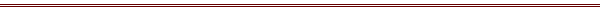 от «07» декабря 2023г.		                  		             	                            № 210с. МогочиноВ соответствии с Бюджетным кодексом Российской Федерации, Федеральным законом от 06.10.2003 г. №131-ФЗ «Об общих принципах организации местного самоуправления в Российской Федерации»СОВЕТ МОГОЧИНСКОГО СЕЛЬСКОГО ПОСЕЛЕНИЯ РЕШИЛ:1. Пункт 1 решения Совета Могочинского сельского поселения от 29.12.2022г. № 186 «Об утверждении бюджета муниципального образования Могочинское сельское поселение на 2023 год и на плановый период 2024 и 2025 годов» изложить в новой редакции: Утвердить основные характеристики бюджета муниципального образования Могочинское сельское поселение на 2023 год: 1) общий объем доходов бюджета муниципального образования Могочинское сельское поселение в сумме 29 130,8 тысяч рублей, в том числе:- налоговые и неналоговые доходы в сумме 4 861,3 тысяч рублей;- безвозмездные поступления от других бюджетов бюджетной системы Российской Федерации в сумме 24 269,5 тысяч рублей;2) общий объем расходов бюджета муниципального образования Могочинское сельское поселение в сумме 31 588,0 тысяч рублей;3) дефицит бюджета муниципального образования Могочинское сельское поселение  в сумме 2 457,2 тысяч рублей.2. Объем безвозмездных поступлений в бюджет муниципального образования Могочинское сельское поселение из бюджета муниципального образования «Молчановский район» на 2023 год согласно приложения 1 к решению Совета Могочинского сельского поселения от 29.12.2022г. № 186 «Об утверждении бюджета муниципального образования Могочинское сельское поселение на 2023 год и на плановый период 2024 и 2025 годов» изложить в новой редакции:3. Источники финансирования дефицита бюджета муниципального образования Могочинское сельское поселение на 2023 год и на плановый период 2024 и 2025 годов согласно Приложения 7 к решению Совета Могочинского сельского поселения от 29.12.2022 № 186 «Об утверждении бюджета муниципального образования Могочинское сельское поселение на 2023 год и на плановый период 2024 и 2025 годов» изложить в новой редакции:Перечень и объемы финансированиямуниципальных программ Могочинского сельского поселения на 2023 годтысяч рублей4. Ведомственную структуру расходов бюджета муниципального образования Могочинское сельское поселение на 2023 год согласно приложению 11 к решению Совета Могочинского сельского поселения от 29.12.2022 № 186 «Об утверждении бюджета муниципального образования Могочинское сельское поселение на 2023 год и на плановый период 2024 и 2025 годов» изложить в новой редакции:Ведомственная структура расходов бюджета муниципального образования Могочинское сельское поселение на 2023 годтысяч рублей5. Настоящее решение подлежит размещению в печатном издании «Информационный бюллетень» и на официальном сайте муниципального образования «Могочинское сельское поселение» в сети «Интернет» (http://www.mogochino.ru/). 6. Контроль за исполнением настоящего решения возложить на контрольно - правовой комитет Совета Могочинского сельского поселения.7. Настоящее решение вступает в силу со дня его опубликованияПредседатель Совета Могочинского сельского поселения                                                            А.В. БеляевГлава Могочинского сельского поселения                                              А.А. ТакленокТОМСКАЯ ОБЛАСТЬМОЛЧАНОВСКИЙ РАЙОНСОВЕТ МОГОЧИНСКОГО СЕЛЬСКОГО ПОСЕЛЕНИЯРЕШЕНИЕот «07» декабря 2023							                       № 211с. МогочиноВ соответствии с Федеральным законом от 06.10.2003 № 131-ФЗ «Об общих принципах организации местного самоуправления в Российской Федерации»СОВЕТ МОГОЧИНСКОГО СЕЛЬСКОГО ПОСЕЛЕНИЯ РЕШИЛ:1. Администрации Могочинского сельского поселения произвести в декабре 2023г. выплату премии главе поселения Такленку А.А. в соответствии с гарантиями выборного должностного лица местного самоуправления в размере 40000 (сорока тысяч руб).2. Финансирование расходов произвести за счет средств бюджета в пределах расходов на содержание органов местного самоуправления.3. Настоящее решение вступает в силу с момента подписания.4. Контроль за выполнением решения возложить на бухгалтерию Администрации Могочинского сельского поселения.Председатель Собрания депутатовМогочинскогосельскогопоселения                                                                           А.В.БеляевГлава Могочинского сельского поселения                                                                     А.А. ТакленокТОМСКАЯ ОБЛАСТЬМОЛЧАНОВСКИЙ РАЙОНСОВЕТ МОГОЧИНСКОГО СЕЛЬСКОГО ПОСЕЛЕНИЯРЕШЕНИЕ07.12.2023                                                                                              № 212с. Могочино Рассмотрев протест прокуратуры Молчановского района от 30.11.2023 № 22-2023, в соответствии с Жилищным кодексом Российской Федерации, Федеральным законом от 18.03.2023 № 71-ФЗ «О внесении изменений в статьи 2 и 3 Федерального закона «О газоснабжении в Российской Федерации» и Жилищный кодекс Российской Федерации», Федеральным законом от 31 июля 2020 года № 248-ФЗ «О государственном контроле (надзоре) и муниципальном контроле в Российской Федерации», Уставом муниципального образования «Могочинское сельское поселение» Молчановского района Томской области.Совет Могочинского сельского поселения решил:
1. Пункт 1.2. Положения о муниципальном жилищном контроле на территории муниципального образования «Могочинское сельское поселение», утвержденного решением Совета Могочинского сельского поселения от 23.09.2021 № 29 изложить в новой редакции:«1.2. Предметом муниципального контроля является соблюдение юридическими лицами, индивидуальными предпринимателями и гражданами (далее - контролируемые лица) обязательных требований установленных жилищным законодательством, законодательством об энергосбережении и о повышении энергетической эффективности, законодательством о газоснабжении в Российской Федерации в отношении муниципального жилищного фонда (далее - обязательных требований), и исполнять вышеуказанный контроль при принятии полномочий по жилищному фонду.1) требований к использованию и сохранности жилищного фонда, в том числе требований к жилым помещениям, их использованию и содержанию, использованию и содержанию общего имущества собственников помещений в многоквартирных домах, порядку осуществления перевода жилого помещения в нежилое помещение и нежилого помещения в жилое в многоквартирном доме, порядку осуществления перепланировки и (или) переустройства помещений в многоквартирном доме;2) требований к формированию фондов капитального ремонта;3) требований к созданию и деятельности юридических лиц, индивидуальных предпринимателей, осуществляющих управление многоквартирными домами, оказывающих услуги и (или) выполняющих работы по содержанию и ремонту общего имущества в многоквартирных домах;4) требований к предоставлению коммунальных услуг собственникам и пользователям помещений в многоквартирных домах и жилых домов;5) правил изменения размера платы за содержание жилого помещения в случае оказания услуг и выполнения работ по управлению, содержанию и ремонту общего имущества в многоквартирном доме ненадлежащего качества и (или) с перерывами, превышающими установленную продолжительность;6) правил содержания общего имущества в многоквартирном доме и правил изменения размера платы за содержание жилого помещения;7) правил предоставления, приостановки и ограничения предоставления коммунальных услуг собственникам и пользователям помещений в многоквартирных домах и жилых домов;8) требований энергетической эффективности и оснащенности помещений многоквартирных домов и жилых домов приборами учета используемых энергетических ресурсов;9) требований к порядку размещения ресурсоснабжающими организациями, лицами, осуществляющими деятельность по управлению многоквартирными домами, информации в системе;10) требований к обеспечению доступности для инвалидов помещений в многоквартирных домах;11) требований к предоставлению жилых помещений в наемных домах социального использования;12) требований к безопасной эксплуатации и техническому обслуживанию внутридомового и (или) внутриквартирного газового оборудования, а также требований к содержанию относящихся к общему имуществу в многоквартирном доме вентиляционных и дымовых каналов;13) исполнение решений, принимаемых по результатам контрольных мероприятий».2. Настоящее решение подлежит размещению в печатном издании «Информационный бюллетень» и на официальном сайте муниципального образования «Могочинское сельское поселение» в сети «Интернет» (http://www.mogochino.ru/). 3 Настоящее решение вступает в силу после его официального опубликования.Глава Могочинского сельского поселения                                                          А.А. Такленок               Председатель Совета Могочинского сельского поселения	                                   А.В. БеляевТОМСКАЯ ОБЛАСТЬМОЛЧАНОВСКИЙ РАЙОНСОВЕТ МОГОЧИНСКОГО СЕЛЬСКОГО ПОСЕЛЕНИЯРЕШЕНИЕот «28» декабря 2023г			                                    № 213с. МогочиноВ соответствии с Бюджетным кодексом Российской Федерации, Федеральным законом от 06.10.2003 г. №131-ФЗ «Об общих принципах организации местного самоуправления в Российской Федерации»СОВЕТ МОГОЧИНСКОГО СЕЛЬСКОГО ПОСЕЛЕНИЯ РЕШИЛ:1. Утвердить основные характеристики бюджета Могочинского сельского поселения Молчановского района Томской области на 2024 год: 1) общий объем доходов бюджета Могочинского сельского поселения Молчановского района Томской области в сумме 25 259,1 тысяч рублей, в том числе:- налоговые и неналоговые доходы в сумме 4 742,5 тысяч рублей;- безвозмездные поступления от других бюджетов бюджетной системы Российской Федерации в сумме 20 516,6 тысяч рублей;2) общий объем расходов бюджета Могочинского сельского поселения Молчановского района Томской области в сумме 25 259,1 тысяч рублей;3) дефицит бюджета Могочинского сельского поселения Молчановского района Томской области  в сумме 0,0 тысяч рублей.2. Утвердить основные характеристики бюджета Могочинского сельского поселения Молчановского района Томской области на 2025 год и на 2026 год: 1) общий объем доходов бюджета Могочинского сельского поселения Молчановского района Томской области на 2025 год в сумме 15 288,7 тысяч рублей, в том числе налоговые и неналоговые доходы в сумме 4 907,6 тысяч рублей, безвозмездные поступления от других бюджетов бюджетной системы Российской Федерации в сумме 10 381,1 тысяч рублей и на 2026 год в сумме 15 486,3 тысяч рублей, в том числе налоговые и неналоговые доходы в сумме 5 065,4 тысяч рублей, безвозмездные поступления от других бюджетов бюджетной системы Российской Федерации в сумме 10 420,9 тысяч рублей;2) общий объем расходов бюджета Могочинского сельского поселения Молчановского района Томской области на 2025 год в сумме 15 287,7 тысяч рублей, в том числе условно утвержденные расходы в сумме 345,0 тысяч рублей и на 2026 год в сумме 15 486,3 тысяч рублей, в том числе условно утвержденные расходы в сумме 700,3 тысячи рублей;    3) дефицит бюджета Могочинского сельского поселения Молчановского района Томской области на 2025 год в сумме 0,0 тысяч рублей и на 2026 год в сумме 0,0 тысяч рублей.3. Установить, что остатки средств бюджета Могочинского сельского поселения Молчановского района Томской области на начало текущего финансового года, за исключением остатков бюджетных ассигнований дорожного фонда муниципального образования Могочинское сельское поселение и остатков неиспользованных межбюджетных трансфертов, полученных бюджетом Могочинского сельского поселения Молчановского района Томской области в форме субсидий, субвенций и иных межбюджетных трансфертов, имеющих целевое назначение, в объеме до 100 процентов могут направляться на покрытие временных кассовых разрывов, возникающих при исполнении бюджета Могочинского сельского поселения Молчановского района Томской области.4. Утвердить:1) объем безвозмездных поступлений в бюджет Могочинского сельского поселения Молчановского района Томской области из бюджета муниципального образования «Молчановский район» на 2024 год согласно приложению 1 к настоящему решению и на плановый период 2025 и 2026 годов согласно приложению 2 к настоящему решению;2) источники финансирования дефицита бюджета Могочинского сельского поселения Молчановского района Томской области на 2024 год и на плановый период 2025 и 2026 годов согласно приложению 3 к настоящему решению;3) программу муниципальных внутренних заимствований Могочинского сельского поселения Молчановского района Томской области на 2024 год и на плановый период 2025 и 2026 годов согласно приложению 4 к настоящему решению;4) перечень главных распорядителей (распорядителей) средств бюджета Могочинского сельского поселения Молчановского района Томской области на 2024 год и на плановый период 2025 и 2026 годов согласно приложению 5 к настоящему решению;5) программу муниципальных гарантий Могочинского сельского поселения Молчановского района Томской области на 2024 год и на плановый период 2025 и 2026 годов согласно приложению 6 к настоящему решению;6) перечень и объемы финансирования муниципальных программ Могочинского сельского поселения Молчановского района Томской области на 2024 год согласно приложению 7 к настоящему решению и на плановый период 2025 и 2026 годов согласно приложению 8 к настоящему решению;7) случаи и порядок  предоставления субсидий юридическим лицам (за исключением субсидий государственным (муниципальным) учреждениям, индивидуальным предпринимателям, физическим лицам–производителям товаров, работ, услуг из бюджета Могочинского сельского поселения Молчановского района Томской области согласно приложению 9 к настоящему решению;8) объем бюджетных ассигнований, направляемых на исполнение публичных нормативных обязательств бюджета Могочинского сельского поселения Молчановского района Томской области на 2024 год и на плановый период 2025 и 2026 годов согласно приложению 10 к настоящему решению;9) в пределах общего объема расходов, установленного пунктом 1 настоящего решения, ведомственную структуру расходов бюджета Могочинского сельского поселения Молчановского района Томской области на 2024 год согласно приложению 11 к настоящему решению и в пределах общего объема расходов, установленного пунктом 2 настоящего решения, ведомственную структуру расходов бюджета Могочинского сельского поселения Молчановского района Томской области на плановый период 2025 и 2026 годов согласно приложению 12 к настоящему решению.5. Утвердить объем бюджетных ассигнований дорожного фонда Могочинского сельского поселения Молчановского района Томской области на 2024 год и на плановый период 2025 и 2026 годов в сумме:на 2024 год – 2 462,0 тысяч рублей;на 2025 год – 2 555,0 тысяч рублей;на 2026 год – 2 625,0 тысяч рублей.6. Утвердить общий объем бюджетных ассигнований, направляемых на исполнение публичных нормативных обязательств на:2024 год в сумме 0,0 тыс. рублей;2025 год в сумме 0,0 тыс. рублей;2026 год в сумме 0,0 тыс. рублей.           7.  Утвердить предельную величину: резервного фонда администрации Могочинского сельского поселения по предупреждению и ликвидации чрезвычайных ситуаций и последствий стихийных бедствий на:2024 год в сумме 50,0 тыс. рублей;2025 год в сумме 50,0 тыс. рублей;2026 год в сумме 50,0 тыс. рублей;резервного фонда финансирования непредвиденных расходов администрации муниципального образования Могочинского сельского поселения на:2024 год в сумме 50,0 тыс. рублей;2025 год в сумме 50,0 тыс. рублей;2026 год в сумме 50,0 тыс. рублей.8. Установить:1) верхний предел муниципального внутреннего долга Могочинского сельского поселения Молчановского района Томской области на:1 января 2025 года в сумме 0,0 тысяч рублей, в том числе верхний предел долга по муниципальным гарантиям в сумме 0,0 тысяч рублей;1 января 2026 года в сумме 0,0 тысяч рублей, в том числе верхний предел долга по муниципальным гарантиям в сумме 0,0 тысяч рублей;1 января 2027 года в сумме 0,0 тысяч рублей, в том числе верхний предел долга по муниципальным гарантиям в сумме 0,0 тысяч рублей;2) муниципальные гарантии Могочинского сельского поселения Молчановского района Томской области в 2024-2026 годах не предоставляются.9. Установить, что, в соответствии с пунктом 1 статьи 74 Бюджетного кодекса Российской Федерации, бюджетные ассигнования, предусмотренные главным распорядителям средств бюджета Могочинского сельского поселения Молчановского района Томской области, в ведении которых находятся муниципальные казенные учреждения, на обеспечение деятельности муниципальных казенных учреждений за счет безвозмездных поступлений от физических и юридических лиц, в том числе добровольных пожертвований, предоставляются при условии фактического поступления указанных доходов в бюджет Могочинского сельского поселения Молчановского района Томской области.Порядок предоставления указанных бюджетных ассигнований и доведения указанных бюджетных ассигнований и лимитов бюджетных обязательств до главных распорядителей средств бюджета Могочинского сельского поселения Молчановского района Томской области устанавливается Администрацией Могочинского сельского поселения.10. Доходы от платных услуг, оказываемых муниципальными казенными учреждениями; безвозмездные поступления от физических и юридических лиц, в том числе добровольные пожертвования, поступившие в бюджет Могочинского сельского поселения Молчановского района Томской области сверх утвержденных настоящим решением направляются в 2024-2026 годах на увеличение расходов соответствующего муниципального казенного учреждения путем внесения изменений в сводную бюджетную роспись по представлению главных распорядителей средств бюджета Могочинского сельского поселения Молчановского района Томской области без внесения изменений в настоящее решение.11. Установить, что при заключении подлежащего оплате за счет средств бюджета Могочинского сельского поселения Молчановского района Томской области гражданско-правового договора (муниципального контракта), предметом которого являются поставка товара, выполнение работы, оказание услуги, получателями средств бюджета Могочинского сельского поселения Молчановского района Томской области могут предусматриваться авансовые платежи:- в размере до 100 процентов суммы договора (контракта), но не более лимитов бюджетных обязательств, подлежащих исполнению за счет средств бюджета     Могочинского сельского поселения Молчановского района Томской области в соответствующем финансовом году, - по договорам (контрактам) об оказании услуг связи, о подписке на печатные издания и об их приобретении, обучении на курсах повышения квалификации, обеспечении участия в семинарах, вебинарах, конференциях, форумах, по договорам обязательного страхования гражданской ответственности владельцев транспортных средств, по договорам приобретения комплектующих к компьютерной техники, по договорам приобретения материальных запасов для содержания уличного освещения;- в размере до 30 процентов суммы договора (контракта), но не более 30 процентов лимитов бюджетных обязательств, подлежащих исполнению за счет средств бюджета Могочинского сельского поселения Молчановского района Томской области в соответствующем финансовом году, - по остальным договорам (контрактам), если иное не предусмотрено законодательством Российской Федерации, Томской области и муниципальными правовыми актами Могочинского сельского поселения.12. Настоящее решение вступает в силу с 1 января 2024 года.13. Настоящее решение подлежит размещению в печатном издании «Информационный бюллетень» и на официальном сайте муниципального образования «Могочинское сельское поселение» в сети «Интернет» (http://www.mogochino.ru/). 14. Контроль за исполнением настоящего решения возложить на контрольно - правовой комитет Совета Могочинского сельского поселения.Председатель Совета Могочинского сельского поселения                                                                  А.В. БеляевГлава Могочинского сельского поселения                                                      А.А.Такленок Приложение 1 к решению Совета Могочинского сельского поселенияот «28» декабря 2023 № 213Объем безвозмездных поступлений в бюджет Могочинского сельского поселения Молчановского района Томской области из бюджета муниципального образования «Молчановский район»на 2024 годтысяч  рублейПредседатель Совета Могочинского сельского поселения                                                                  А.В. БеляевГлава Могочинского сельского поселения                                                      А.А.ТакленокПриложение 2 к решению Совета Могочинского сельского поселенияот «28» декабря 2023 № 213Объем безвозмездных поступлений в бюджет Могочинского сельского поселения Молчановского района Томской области из бюджета муниципального образования «Молчановский район»на плановый период 2025 и 2026 годовтысяч  рублейПредседатель Совета Могочинского сельского поселения                                                                  А.В. БеляевГлава Могочинского сельского поселения                                                      А.А.ТакленокПриложение 3 к решению Совета Могочинского сельского поселенияот «28» декабря 2023 № 213Источникифинансирования дефицита бюджета Могочинского сельского поселения Молчановского района Томской области на 2024 год и на плановый период 2025 и 2026 годовтысяч  рублейПредседатель Совета Могочинского сельского поселения                                                                  А.В. БеляевГлава Могочинского сельского поселения                                                      А.А.ТакленокПриложение 4 к решению Совета Могочинского сельского поселенияот «28» декабря 2023 № 213Программамуниципальных внутренних заимствованийМогочинского сельского поселения Молчановского района Томской области на 2024 год и на плановый период 2025 и 2026 годовНастоящая программа муниципальных внутренних заимствований Могочинского сельского поселения Молчановского района Томской области составлена в соответствии с Бюджетным кодексом Российской Федерации и устанавливает перечень внутренних заимствований Могочинского сельского поселения Молчановского района Томской области, направляемых в 2024 году и на плановом периоде 2025 и 2026 годов на финансирование дефицита бюджета и на погашение муниципальных долговых обязательств Могочинского сельского поселения Молчановского района Томской области.Внутренние заимствования(привлечение) погашение на 2024 год и на плановый период 2025 и 2026 годовтысяч  рублейПредседатель Совета Могочинского сельского поселения                                                                  А.В. БеляевГлава Могочинского сельского поселения                                                      А.А.Такленок Приложение 5 к решению Совета Могочинского сельского поселенияот «28» декабря 2023 № 213Переченьглавных распорядителей (распорядителей) средств бюджета Могочинского сельского поселения Молчановского района Томской областиПредседатель Совета Могочинского сельского поселения                                                                  А.В. БеляевГлава Могочинского сельского поселения                                                      А.А.ТакленокПриложение 6 к решению Совета Могочинского сельского поселенияот «28» декабря 2023 № 213Программа муниципальных гарантий Могочинского сельского поселения Молчановского района Томской области на 2024 год и на плановый период 2025 и 2026 годов1. Перечень подлежащих предоставлению муниципальных гарантий Могочинского сельского поселения Молчановского района Томской области на 2024 год и на плановый период 2025 и 2026 годов2. Исполнение муниципальных гарантий Могочинского сельского поселения Молчановского района Томской области на 2024 год и на плановый период 2025 и 2026 годовтысяч  рублейПредседатель Совета Могочинского сельского поселения                                                                  А.В. БеляевГлава Могочинского сельского поселения                                                      А.А.ТакленокПриложение 7 к решению Совета Могочинского сельского поселенияот «28» декабря 2023 № 213Перечень и объемы финансированиямуниципальных программ Могочинского сельского поселения на 2024 годтысяч рублейПредседатель Совета Могочинского сельского поселения                                                                  А.В. БеляевГлава Могочинского сельского поселения                                                      А.А.ТакленокПриложение 8 к решению Совета Могочинского сельского поселенияот «28» декабря 2023 № 213Перечень и объемы финансированиямуниципальных программ Могочинского сельского поселения Молчановского района Томской области на плановый период 2025 и 2026 годовтысяч  рублейПредседатель Совета Могочинского сельского поселения                                                                  А.В. БеляевГлава Могочинского сельского поселения                                                      А.А.ТакленокПриложение 9 к решению Совета Могочинского сельского поселенияот «28» декабря 2023 № 213Случаи и порядок предоставления субсидий юридическим лицам (за исключением субсидий государственным (муниципальным) учреждениям), индивидуальным предпринимателям, физическим лицам– производителям товаров, работ, услуг из бюджета Могочинского сельского поселения Молчановского района Томской области1.Субсидии в целях возмещения затрат в связи с производством и реализацией населению электрической энергии, производимой дизельной электростанцией, по тарифу в системе централизованного энергоснабжения.2. Общие условия предоставления субсидий определяются настоящим Порядком.1) Категории получателей, цели предоставления, суммы, критерии отбора,  конкретные условия и порядок предоставления субсидии, порядок возврата субсидий в случае нарушения условий, установленных при их предоставлении, определяются в соответствии с постановлением Администрации Могочинского сельского поселения;2) Субсидии предоставляются в пределах бюджетных ассигнований и лимитов бюджетных обязательств, доведенных в установленном порядке до главных распорядителей (распорядителей) и получателей бюджетных средств;3) Предоставление субсидии осуществляется в безналичном порядке путем перечисления денежных средств на счет получателя субсидии: открытый территориальным органом Федерального казначейства в учреждениях Центрального банка Российской Федерации для учета операций со средствами юридических лиц (их обособленных подразделений),  не являющихся  участниками бюджетного процесса, если иное не установлено бюджетным законодательством Российской Федерации, - для юридических лиц; на расчетный счет, открытый получателем субсидии в учреждении Центрального банка Российской Федерации или кредитной организации, - для индивидуальных предпринимателей, а также физических лиц – производителей товаров, работ, услуг.Основанием для перечисления денежных средств получателю субсидии является договор, заключаемый с главным распорядителем (распорядителем) или получателем бюджетных средств. Получатель субсидии обязан представлять главному распорядителю (распорядителю) бюджетных средств отчетность об использовании субсидии в соответствии с заключенным договором;4) Главный распорядитель (распорядитель) бюджетных средств вправе в любое время проверить использование получателем субсидии предоставленных денежных средств. Получатель субсидии обязан в срок не позднее 3 дней с момента получения запроса об использовании средств субсидии представить соответствующие документы главному распорядителю (распорядителю) бюджетных средств;5) Неисполнение или ненадлежащее исполнение получателем средств субсидии обязанностей, предусмотренных настоящим Порядком, а также иными нормативными правовыми актами, регулирующими отношения, связанные с предоставлением и использованием субсидий, может являться основанием для прекращения предоставления субсидии и (или) возникновения обязанности возвратить полученные средства в бюджет муниципального образования Могочинское сельское поселение.Председатель Совета Могочинского сельского поселения                                                                  А.В. БеляевГлава Могочинского сельского поселения                                                      А.А.ТакленокПриложение 10 к решению Совета Могочинского сельского поселенияот «28» декабря 2023 № 213Объем бюджетных ассигнований,направляемых на исполнение публичных нормативных обязательствбюджета Могочинского сельского поселения Молчановского района Томской областина 2024 год и на плановый период 2025 и 2026 годовПредседатель Совета Могочинского сельского поселения                                                                  А.В. БеляевГлава Могочинского сельского поселения                                                      А.А.ТакленокПриложение 11 к решению Совета Могочинского сельского поселенияот «28» декабря 2023 № 213Ведомственная структура расходов бюджета Могочинского сельского поселения Молчановского района Томской области на 2024 годтысяч рублейПредседатель Совета Могочинского сельского поселения                                                                  А.В. БеляевГлава Могочинского сельского поселения                                                      А.А.ТакленокПриложение 12 к решению Совета Могочинского сельского поселенияот «28» декабря 2023 № 213Ведомственная структура расходовбюджета Могочинского сельского поселения Молчановского района Томской области на плановый период 2025 и 2026 годов  тысяч рублейПредседатель Совета Могочинского сельского поселения                                                            А.В. БеляевГлава Могочинского сельского поселения                                               А.А.ТакленокТОМСКАЯ ОБЛАСТЬМОЛЧАНОВСКИЙ РАЙОНСОВЕТ МОГОЧИНСКОГО СЕЛЬСКОГО ПОСЕЛЕНИЯРЕШЕНИЕ«28» декабря  2023 г.			                                                           № 214с. МогочиноО внесении изменений в Устав муниципального образования Могочинское сельское поселение Молчановского района Томской областиВ целях совершенствования нормативного правового акта Совет Могочинского сельского поселения решил:1. Внести в Устав муниципального образования Могочинское сельское поселение Молчановского района Томской области, принятого решением Совета Могочинского сельского поселения от 22.07.2015 №100, следующие изменения:Пункт 24 части 1 статьи 4 изложить в новой редакции: «24) организация и осуществление мероприятий по работе с детьми и молодежью, участие в реализации молодежной политики, разработка и реализация мер по обеспечению и защите прав и законных интересов молодежи, разработка и реализация муниципальных программ по основным направлениям реализации молодежной политики, организация и осуществление мониторинга реализации молодежной политики в поселении»;В части 1 статье 6: а) Пункт 11 изложить в новой редакции: «11) учреждение печатного средства массовой информации и (или) сетевого издания для обнародования муниципальных правовых актов, доведения до сведения жителей поселения официальной информации»; б) В пункте 12  слова «федеральными законами» заменить словами «Федеральным законом от 06.10.2003 № 131-ФЗ «Об общих принципах организации местного самоуправления в Российской Федерации»; 3) В части 5 статьи 9 слова «После принятия решения о регистрации инициативной группы избирательная комиссия, организующая подготовку и проведение выборов в органы местного самоуправления, местного референдума, выдает инициативной группе регистрационное свидетельство, форма которого утверждается избирательной комиссией, организующей подготовку и проведение выборов в органы местного самоуправления, местного референдума, а также публикует информацию о регистрации инициативной группы в официальном печатном издании органов местного самоуправления.» исключить;4) В части 3 статьи 21:а) Пункты 7, 8 признать утратившими силу; б) Пункт 10 изложить в новой редакции: «10) определение порядка учреждения печатного средства массовой информации и (или) сетевого издания для обнародования муниципальных правовых актов, доведения до сведения жителей поселения официальной информации;».5). Главу 4 Устава изложить в следующей редакции:«ГЛАВА 4. БЮДЖЕТ МОГОЧИНСКОГО СЕЛЬСКОГО ПОСЕЛЕНИЯ МОЛЧАНОВСКОГО РАЙОНА ТОМСКОЙ ОБЛАСТИСтатья 34. Бюджет Могочинского сельского поселения Молчановского района Томской области1. Могочинское сельское поселение имеет собственный бюджет - бюджет Могочинского сельского поселения Молчановского района Томской области.2. Бюджетные полномочия Могочинского сельского поселения устанавливаются Бюджетным кодексом Российской Федерации.3. Порядок составления и рассмотрения проекта бюджета Могочинского сельского поселения Молчановского района Томской области, утверждение и исполнение бюджета Могочинского сельского поселения Молчановского района Томской области, осуществление контроля за его исполнением, составление и утверждение отчета об исполнении бюджета Могочинского сельского поселения Молчановского района Томской области устанавливается Положением о бюджетном процессе в Могочинском сельском поселении с соблюдением требований, установленных Бюджетным кодексом Российской Федерации.4. Проект бюджета Могочинского сельского поселения Молчановского района Томской области составляется ведущим специалистом, финансистом-экономистом в порядке, установленном Администрацией Могочинского сельского поселения, в соответствии с Бюджетным кодексом Российской Федерации и принимаемыми с соблюдением его требований муниципальными правовыми актами Совета Могочинского сельского поселения.5. Проект бюджета Могочинского сельского поселения Молчановского района Томской области составляется и утверждается сроком на три года - очередной финансовый год и плановый период. 6. Проект бюджета Могочинского сельского поселения Молчановского района Томской области составляется на основе прогноза социально-экономического развития в целях финансового обеспечения расходных обязательств.7. Проект решения о бюджете Могочинского сельского поселения Молчановского района Томской области  на очередной финансовый год вносится в Совет Могочинского сельского поселения не позднее 15 ноября текущего года одновременно документами и материалами в соответствии с Бюджетным кодексом Российской Федерации. По проекту решения о бюджете Могочинского сельского Молчановского района Томской области проводятся публичные слушания по инициативе Совета Могочинского сельского поселения в соответствии с действующим законодательством.Совет Могочинского сельского поселения рассматривает проект решения о бюджете  Могочинского сельского поселения Молчановского района Томской области поэтапно в двух чтениях с момента внесения его в Совет Могочинского сельского поселения.8. Решение о бюджете Могочинского сельского поселения поселения Молчановского района Томской области на очередной финансовый год вступает в силу с 1 января очередного финансового года.9. Проект бюджета Могочинского сельского поселения Молчановского района Томской области, решение об утверждении бюджета Могочинского сельского поселения Молчановского района Томской области, годовой отчет об его исполнении, ежеквартальные сведения о ходе исполнения бюджета Могочинского сельского поселения Молчановского района Томской области и о численности муниципальных служащих органов местного самоуправления, работников муниципальных учреждений с указанием фактических расходов на оплату их труда подлежат официальному опубликованию.10. Органы местного самоуправления поселения обеспечивают жителям поселения возможность ознакомиться с указанными документами и сведениями в случае невозможности их опубликования.11. Исполнение бюджета Могочинского сельского поселения Молчановского района Томской области  обеспечивается Администрацией Могочинского сельского поселения. Статья 35. Доходы бюджета Могочинского сельского поселения Молчановского района Томской области  Формирование доходов бюджета Могочинского сельского поселения Молчановского района Томской области осуществляется в соответствии с бюджетным законодательством Российской Федерации, законодательством о налогах и сборах и законодательством об иных обязательных платежах. Статья 36. Расходы бюджета Могочинского сельского поселения Молчановского района Томской области 1. Формирование расходов бюджета Могочинского сельского поселения Молчановского района Томской области осуществляется в соответствии с расходными обязательствами муниципального образования, устанавливаемыми и исполняемыми органами данного муниципального образования в соответствии с требованиями Бюджетного кодекса Российской Федерации. 2. Исполнение расходных обязательств Могочинского сельского поселения осуществляется за счет средств соответствующего бюджета Могочинского сельского поселения Молчановского района Томской области в соответствии с требованиями Бюджетного кодекса Российской Федерации.Статья 36.1. Финансовое и иное обеспечение реализации инициативных проектов1. Источником финансового обеспечения реализации инициативных проектов, предусмотренных статьей 12.1 настоящего Устава, являются предусмотренные решением о бюджете Могочинского сельского поселения Молчановского района Томской области бюджетные ассигнования на реализацию инициативных проектов, формируемые, в том числе с учетом объемов инициативных платежей и (или) межбюджетных трансфертов из бюджета Томской области, предоставленных в целях финансового обеспечения соответствующих расходных обязательств Могочинского сельского поселения.2. В случае, если инициативный проект не был реализован, инициативные платежи подлежат возврату лицам (в том числе организациям), осуществившим их перечисление в бюджет Могочинского сельского поселения Молчановского района Томской области. В случае образования по итогам реализации инициативного проекта остатка инициативных платежей, не использованных в целях реализации инициативного проекта, указанные платежи подлежат возврату лицам (в том числе организациям), осуществившим их перечисление в бюджет Могочинского сельского поселения Молчановского района Томской области.Порядок расчета и возврата сумм инициативных платежей, подлежащих возврату лицам (в том числе организациям), осуществившим их перечисление в бюджет Могочинского сельского поселения Молчановского района Томской области, определяется решением Совета Могочинского сельского поселения.Статья 37. Закупки для обеспечения муниципальных нужд1. Закупки товаров, работ, услуг для обеспечения муниципальных нужд осуществляются в соответствии с законодательством Российской Федерации о контрактной системе в сфере закупок товаров, работ, услуг для обеспечения государственных и муниципальных нужд.2. Закупки товаров, работ, услуг для обеспечения муниципальных нужд осуществляются за счет средств бюджета Могочинского сельского поселения Молчановского района Томской области.Статья 38. Осуществление муниципального финансового контроля 1. Муниципальный финансовый контроль осуществляется в целях обеспечения соблюдения положений правовых актов, регулирующих бюджетные правоотношения, правовых актов, обусловливающих публичные нормативные обязательства и обязательства по иным выплатам физическим лицам из бюджета Могочинского сельского поселения Молчановского района Томской области, а также соблюдения условий муниципальных контрактов, договоров (соглашений) о предоставлении средств из бюджета Могочинского сельского поселения Молчановского района Томской области.Муниципальный финансовый контроль подразделяется на внешний и внутренний, предварительный и последующий.2. Внешний муниципальный финансовый контроль является контрольной деятельностью контрольно-счетного органа Молчановского района. 3. Внутренний муниципальный финансовый контроль является контрольной деятельностью органа муниципального финансового контроля, являющегося органом Администрации Могочинского сельского поселения. 4. Предварительный контроль осуществляется в целях предупреждения и пресечения бюджетных нарушений в процессе исполнения бюджета Могочинского сельского поселения Молчановского района Томской области.5. Последующий контроль осуществляется по результатам исполнения бюджета Могочинского сельского поселения Молчановского района Томской области  в целях установления законности его исполнения, достоверности учета и отчетности.Статья 39. Составление и утверждение отчета об исполнении бюджета Могочинского сельского поселения Молчановского района Томской области1. Годовой отчет об исполнении бюджета Могочинского сельского поселения Молчановского района Томской области составляется Администрацией Могочинского сельского поселения.2. Годовой отчет об исполнении бюджета Могочинского сельского поселения Молчановского района Томской области представляется в Совет Могочинского сельского поселения в форме проекта решения Совета Могочинского сельского поселения в порядке и в сроки, установленные Положением о бюджетном процессе в Могочинском сельском поселении, утверждаемым Советом Могочинского сельского поселения, не позднее 1 мая года, следующего за отчетным.3. Отчет об исполнении бюджета Могочинского сельского поселения Молчановского района Томской области  за отчетный период утверждается решением Советом Могочинского сельского поселения с указанием общего объема доходов, расходов и дефицита (профицита) бюджета Могочинского сельского поселения Молчановского района Томской области.4. Годовой отчет об исполнении бюджета Могочинского сельского поселения Молчановского района Томской области подлежит официальному опубликованию.».2. Направить настоящее решение на государственную регистрацию в порядке, предусмотренном Федеральным законом от 21 июля 2005 года № 97-ФЗ «О государственной регистрации уставов муниципальных образований».3. Опубликовать настоящее решение в официальном печатном издании «Информационный бюллетень» и разместить на официальном сайте муниципального образования «Могочинское сельское поселение» (http://mogochino.ru/).4. Настоящее решение вступает в силу после его официального опубликования.Председатель Совета Могочинского сельского поселения	    	                    А.В. БеляевГлава Могочинского сельского поселения		          А.А. ТакленокТОМСКАЯ ОБЛАСТЬМОЛЧАНОВСКИЙ РАЙОНСОВЕТ МОГОЧИНСКОГО СЕЛЬСКОГО ПОСЕЛЕНИЯРЕШЕНИЕот «28» декабря 2023г.		                  		             	                    № 214ас. МогочиноВ соответствии с Бюджетным кодексом Российской Федерации, Федеральным законом от 06.10.2003 г. №131-ФЗ «Об общих принципах организации местного самоуправления в Российской Федерации»СОВЕТ МОГОЧИНСКОГО СЕЛЬСКОГО ПОСЕЛЕНИЯ РЕШИЛ:1. Пункт 1 решения Совета Могочинского сельского поселения от 29.12.2022г. № 186 «Об утверждении бюджета муниципального образования Могочинское сельское поселение на 2023 год и на плановый период 2024 и 2025 годов» изложить в новой редакции: Утвердить основные характеристики бюджета муниципального образования Могочинское сельское поселение на 2023 год: 1) общий объем доходов бюджета муниципального образования Могочинское сельское поселение в сумме 27 736,9 тысяч рублей, в том числе:- налоговые и неналоговые доходы в сумме 4 861,3 тысяч рублей;- безвозмездные поступления от других бюджетов бюджетной системы Российской Федерации в сумме 22 875,6 тысяч рублей;2) общий объем расходов бюджета муниципального образования Могочинское сельское поселение в сумме 30 194,1 тысяч рублей;3) дефицит бюджета муниципального образования Могочинское сельское поселение  в сумме 2 457,2 тысяч рублей.2. Объем безвозмездных поступлений в бюджет муниципального образования Могочинское сельское поселение из бюджета муниципального образования «Молчановский район» на 2023 год согласно приложения 1 к решению Совета Могочинского сельского поселения от 29.12.2022г. № 186 «Об утверждении бюджета муниципального образования Могочинское сельское поселение на 2023 год и на плановый период 2024 и 2025 годов» изложить в новой редакции:3. Источники финансирования дефицита бюджета муниципального образования Могочинское сельское поселение на 2023 год и на плановый период 2024 и 2025 годов согласно Приложения 7 к решению Совета Могочинского сельского поселения от 29.12.2022 № 186 «Об утверждении бюджета муниципального образования Могочинское сельское поселение на 2023 год и на плановый период 2024 и 2025 годов» изложить в новой редакции:Перечень и объемы финансированиямуниципальных программ Могочинского сельского поселения на 2023 годтысяч рублей4. Ведомственную структуру расходов бюджета муниципального образования Могочинское сельское поселение на 2023 год согласно приложению 11 к решению Совета Могочинского сельского поселения от 29.12.2022 № 186 «Об утверждении бюджета муниципального образования Могочинское сельское поселение на 2023 год и на плановый период 2024 и 2025 годов» изложить в новой редакции:Ведомственная структура расходов бюджета муниципального образования Могочинское сельское поселение на 2023 годтысяч рублей5. Настоящее решение подлежит размещению в печатном издании «Информационный бюллетень» и на официальном сайте муниципального образования «Могочинское сельское поселение» в сети «Интернет» (http://www.mogochino.ru/). 6. Контроль за исполнением настоящего решения возложить на контрольно - правовой комитет Совета Могочинского сельского поселения.7. Настоящее решение вступает в силу со дня его опубликованияПредседатель Совета Могочинского сельского поселения                                                                  А.В. БеляевГлава Могочинского сельского поселения                                                       А.А. ТакленокО внесении изменения в Решение Совета Могочинского сельского поселения от 29.12.2022 № 186 «Об утверждении бюджета муниципального образования Могочинское сельское поселение на 2023 год и на плановый период 2024 и 2025 годов»Коды бюджетной классификации Российской ФедерацииНаименование показателейСумма2 02 00000 00 0000 000Безвозмездные поступления от других бюджетов бюджетной системы Российской Федерации24 269,52 02 01000 00 0000 150Дотации бюджетам бюджетной системы Российской Федерации6 864,82 02 15001 10 0000 150Дотации бюджетам сельских поселений на выравнивание уровня бюджетной обеспеченности 6 864,82 02 20000 00 0000 150Субсидии бюджетам бюджетной системы Российской Федерации (межбюджетные субсидии)13 760,02 02 25555 10 0000 150Субсидии бюджетам сельских поселений на реализацию программ формирования современной городской среды7 359,92 02 29999 10 0000 150Субсидии на подготовку проектов изменений в генеральных планы, правила землепользования и застройки на 2023 год570,02 02 29999 10 0000 150Субсидия на осуществление капитальных вложений в объекты муниципальной собственности в сфере обращения с твердыми коммунальными отходами га 2023 год1 703,22 02 29999 10 0000 150Субсидия  на обеспечение условий для развития физической культуры и массового спорта713,72 02 29999 10 0000 150Субсидии на капитальный ремонт и (или) ремонт автомобильных дорог общего пользования местного значения в границах Молчановского района3 413,22 02 30000 00 0000 150Субвенции бюджетам бюджетной системы Российской Федерации1 247,72 02 35082 10 0000 150Субвенция на осуществление государственных полномочий по обеспечению жилыми помещениями детей-сирот и детей, оставшихся без попечения родителей, а также лиц из их числа, в рамках государственной программы «Детство под защитой на 2014-2019 годы»749,12 02 35118 10 0000 150Субвенция бюджетам муниципальных районов на осуществление первичного воинского учета на территориях, где отсутствуют военные комиссариаты498,62 02 40000 00 0000 150Иные межбюджетные трансферты2 293,12 02 49999 10 0000 150Иные межбюджетные трансферты на оказание помощи в ремонте и (или) переустройстве жилых помещений граждан, не стоящих на учете в качестве нуждающихся в улучшении жилищных условий и не реализовавших свое право на улучшение жилищных условий за счет средств федерального и областного бюджетов в 2009 и последующих годах, из числа: участников и инвалидов Великой Отечественной войны 1941 - 1945 годов; тружеников тыла военных лет; лиц, награжденных знаком «Жителю блокадного Ленинграда»; бывших несовершеннолетних узников концлагерей; вдов погибших (умерших) участников Великой Отечественной войны 1941 - 1945 годов, не вступивших в повторный брак, на 2023 год и на плановый период 2024 и 2025 годов20,02 02 49999 10 0000 150Иные межбюджетные трансферты на поддержание мер по обеспечению сбалансированности бюджетов сельских поселений Молчановского района2 274,92 02 49999 10 0000 150Иной межбюджетный трасферт на обеспечение ногодетных семей в Молчановском районе дымовыми пожарными извещателями102,1№НаименованиеКЦСРСумма№НаименованиеКЦСРСумма№Всего:Всего:10203,71Муниципальная программа «Развитие молодежной политики, физической культуры и спорта в Молчановском районе на 2017-2024 годы»03 0 00 00000713,72Муниципальная программа «Модернизация и развитие автомобильных дорог общего пользования местного значения «Могочинского сельского поселения» Молчановского района Томской области на 2015-2024 годы»79 5 51 000004699,53Муниципальная программа «Развитие культуры муниципального образования «Могочинское сельское поселение» Молчановского района Томской области на 2015-2024 годов»79 5 52 0000020,04Муниципальная программа «Развитие физической культуры и спорта в муниципальном образовании «Могочинское сельское поселение» Молчановского района Томской области на 2015-2024 годы»79 5 53 0000040,35Муниципальная программа «Развитие уличного освещения в населенных пунктах Могочинского сельского поселения на 2019-2024 г.г."79 5 56 00000651,06Муниципальная программа «Благоустройство территории Могочинского сельского поселения на 2019-2024 г.г.»79 5 55 00000330,77Муниципальная программа «Содержание нецентрализованных источников водоснабжения на территории муниципального образования «Могочинское сельское поселение» на период 2017-2024 годы»79 5 54 00000177,88Муниципальная программа «Пожарная безопасность на территории Могочинского сельского поселения на 2019-2024 годы»79 5 57 0000067,99Муниципальная программа «Предупреждение, ликвидация чрезвычайных ситуаций на территории муниципального образования «Могочинское сельское поселение» Молчановского района Томской области на 2016-2024 годы»79 5 58 00000209,510Муниципальная программа «Ведение похозяйственного учета в Могочинском сельском поселении на 2019-2024 годы»79 5 59 000006,511Муниципальная программа «Средства массовой информации на 2019-2024 годы»79 5 60 000003,012Муниципальная программа «Устойчивое общественное развитие в муниципальном образовании «Могочинское сельское поселение» Молчановского района Томской области»79 5 61 0000025,013Муниципальная программа «Управление и распоряжение муниципальным имуществом в Могочинском сельском поселении на 2017-2024 годы»79 5 64 0000094,014Муниципальная программа «Энергосбережение и повышение энергетической эффективности использования энергетических ресурсов при эксплуатации объектов личного освещения муниципального образования Могочинское сельское поселение на 2020-2027 годы»79 5 67 00000        847,215Подготовка проектов изменений в генеральные планы, правила землепользования и застройки79 5 68 00000600,016Муниципальная программа «Профилактика терроризма и экстремизма, а также минимизации и (или) ликвидации последствий проявления терроризма и экстремизма на территории муниципального образования «Могочинское сельское поселение» на 2017-2025 годы»79 5 63 000001,017Муниципальная программа по разработке проектной документации на объекты муниципальной собственности в сфере обращения с твердыми коммульными отходами79 5 69 4П0201 716,6НаименованиеВедВедРзПРЦСРВРСумма1223456ВСЕГО31 588,0Администрация Могочинского сельского поселения90190131 582,9Общегосударственные вопросы90190101008 899,9Функционирование высшего должностного лица субъекта Российской Федерации и органа местного самоуправления90190101021072,3Руководство и управление в сфере установленных функций органов государственной власти субъектов Российской Федерации и органов местного самоуправления901901010200 2 00 000001072,3Глава муниципального образования901901010200 2 03 000001072,3Расходы на выплаты персоналу в целях обеспечения выполнения функций государственными (муниципальными) органами, казенными учреждениями, органами управления государственными внебюджетными фондами901901010200 2 03 000001001072,3Расходы на выплаты персоналу государственных (муниципальных) органов901901010200 2 03 000001201072,3Функционирование Правительства Российской Федерации, высших исполнительных органов государственной власти субъектов Российской Федерации, местных администраций90190101047 827,6Руководство и управление в сфере установленных функций органов государственной власти субъектов Российской Федерации и органов местного самоуправления901901010400 2 00 000006 989,0Центральный аппарат901901010400 2 04 000006 989,0Расходы на выплаты персоналу в целях обеспечения выполнения функций государственными (муниципальными) органами, казенными учреждениями, органами управления государственными внебюджетными фондами901901010400 2 04 000001006 989,0Расходы на выплаты персоналу государственных (муниципальных) органов901901010400 2 04 000001206 989,0Закупка товаров, работ и услуг для обеспечения государственных (муниципальных) нужд901901010400 2 04 00000200802,3Иные закупки товаров, работ и услуг для обеспечения государственных (муниципальных) нужд901901010400 2 04 00000240802,3Иные бюджетные ассигнования901901010400 2 04 0000080036,3Уплата налогов, сборов и иных платежей 901901010400 2 04 0000085036,3Другие общегосударственные вопросы9019010113158,1Муниципальная программа «Предупреждение, ликвидация чрезвычайных ситуаций на территории муниципального образования «Могочинское сельское поселение» Молчановского района Томской области на 2016-2024 годы»901901011379 5 58 0000029,6Мероприятий по страхованию муниципальной собственности901901011379 5 58 0100029,6Закупка товаров, работ и услуг для обеспечения государственных (муниципальных) нужд901901011379 5 58 0100020029,6Иные закупки товаров, работ и услуг для обеспечения государственных (муниципальных) нужд901901011379 5 58 0100024029,6Муниципальная программа «Ведение похозяйственного учета в Могочинском сельском поселении на 2019-2024 годы»901901011379 5 59 000006,5Мероприятия по обновлению и сопровождению информационно-программного комплекса901901011379 5 59 020006,5Закупка товаров, работ и услуг для обеспечения государственных (муниципальных) нужд901901011379 5 59 020002006,5Иные закупки товаров, работ и услуг для обеспечения государственных (муниципальных) нужд901901011379 5 59 020002406,5Муниципальная программа «Средства массовой информации на 2019-2024 годы»901901011379 5 60 000003,0Мероприятия по опубликованию информационных материалов в средствах массовой информации901901011379 5 60 010003,0Закупка товаров, работ и услуг для обеспечения государственных (муниципальных) нужд901901011379 5 60 010002003,0Иные закупки товаров, работ и услуг для обеспечения государственных (муниципальных) нужд901901011379 5 60 010002403,0Муниципальная программа «Устойчивое общественное развитие в муниципальном образовании «Могочинское сельское поселение» Молчановского района Томской области»901901011379 5 61 0000025,0Мероприятия по уплате членских взносов в Ассоциацию «Совет муниципальных образований Томской области»901901011379 5 61 0100025,0Иные бюджетные ассигнования901901011379 5 61 0100080025,0Уплата налогов, сборов и иных платежей 901901011379 5 61 0100085025,0Муниципальная программа «Управление и распоряжение муниципальным имуществом в Могочинском сельском поселении на 2017-2024 годы»901901011379 5 64 0000094,0Мероприятия по изготовлению межевых планов и выполнение кадастровых работ901901011379 5 64 0200080,0Закупка товаров, работ и услуг для обеспечения государственных (муниципальных) нужд901901011379 5 64 0200020080,0Иные закупки товаров, работ и услуг для обеспечения государственных (муниципальных) нужд901901011379 5 64 0200024080,0Мероприятия по составлению технического плана на объект недвижимости901901011379 5 64 0500014,0Закупка товаров, работ и услуг для обеспечения государственных (муниципальных) нужд901901011379 5 64 0500020014,0Иные закупки товаров, работ и услуг для обеспечения государственных (муниципальных) нужд901901011379 5 64 0500024014,0Национальная оборонаНациональная оборона9010200498,6Мобилизационная и вневойсковая подготовкаМобилизационная и вневойсковая подготовка9010203498,6Муниципальная программа «Муниципальное управление Молчановского района на 2017-2023 годы»Муниципальная программа «Муниципальное управление Молчановского района на 2017-2023 годы»901020309 0 00 00000498,6Подпрограмма «Совершенствование межбюджетных отношений в Молчановском районе»Подпрограмма «Совершенствование межбюджетных отношений в Молчановском районе»901020309 3 00 00000498,6Основное мероприятие «Обеспечение осуществления в МО «Молчановский район» передаваемых Российской Федерацией органам местного самоуправления полномочий по первичному воинскому учету на территориях, где отсутствуют военные комисcариаты»Основное мероприятие «Обеспечение осуществления в МО «Молчановский район» передаваемых Российской Федерацией органам местного самоуправления полномочий по первичному воинскому учету на территориях, где отсутствуют военные комисcариаты»901020309 3 52 00000498,6Осуществление первичного воинского учета на территориях, где отсутствуют военные комиссариатыОсуществление первичного воинского учета на территориях, где отсутствуют военные комиссариаты901020309 3 52 51180498,6Расходы на выплаты персоналу в целях обеспечения выполнения функций государственными (муниципальными) органами, казенными учреждениями, органами управления государственными внебюджетными фондамиРасходы на выплаты персоналу в целях обеспечения выполнения функций государственными (муниципальными) органами, казенными учреждениями, органами управления государственными внебюджетными фондами901020309 3 52 51180100489,0Расходы на выплаты персоналу государственных (муниципальных) органовРасходы на выплаты персоналу государственных (муниципальных) органов901020309 3 52 51180120489,0Закупка товаров, работ и услуг для обеспечения государственных (муниципальных) нуждЗакупка товаров, работ и услуг для обеспечения государственных (муниципальных) нужд901020309 3 52 511802009.6Иные закупки товаров, работ и услуг для обеспечения государственных (муниципальных) нуждИные закупки товаров, работ и услуг для обеспечения государственных (муниципальных) нужд901020309 3 52 511802409.6Национальная безопасность и правоохранительная деятельностьНациональная безопасность и правоохранительная деятельность9010300299,9Защита населения и территории от чрезвычайных ситуаций природного и техногенного характера, гражданская оборонаЗащита населения и территории от чрезвычайных ситуаций природного и техногенного характера, гражданская оборона9010309179,9Муниципальная программа «Предупреждение, ликвидация чрезвычайных ситуаций на территории муниципального образования «Могочинское сельское поселение» Молчановского района Томской области на 2016-2024 годы»Муниципальная программа «Предупреждение, ликвидация чрезвычайных ситуаций на территории муниципального образования «Могочинское сельское поселение» Молчановского района Томской области на 2016-2024 годы»901030979 5 58 00000179,9Мероприятия по предупреждению и ликвидации последствий чрезвычайных ситуаций в границах сельского поселенияМероприятия по предупреждению и ликвидации последствий чрезвычайных ситуаций в границах сельского поселения901030979 5 58 04000179,9Закупка товаров, работ и услуг для обеспечения государственных (муниципальных) нуждЗакупка товаров, работ и услуг для обеспечения государственных (муниципальных) нужд901030979 5 58 04000200179,9Иные закупки товаров, работ и услуг для обеспечения государственных (муниципальных) нуждИные закупки товаров, работ и услуг для обеспечения государственных (муниципальных) нужд901030979 5 58 04000240179,9Обеспечение пожарной безопасностиОбеспечение пожарной безопасности9010310102,1Муниципальная программа «Обеспечение безопасности населения Молчановского района на 2022-2025 годы»Муниципальная программа «Обеспечение безопасности населения Молчановского района на 2022-2025 годы»901031006 1 55 0004051,0Иной межбюджетный трансферт на обеспечение многодетных семей Молчановского района дымовыми пожарными извещателямиИной межбюджетный трансферт на обеспечение многодетных семей Молчановского района дымовыми пожарными извещателями901031006 1 55 0004051,0Закупка товаров, работ и услуг для обеспечения государственных (муниципальных) нуждЗакупка товаров, работ и услуг для обеспечения государственных (муниципальных) нужд901031006 1 55 0004020051,0Иные закупки товаров, работ и услуг для обеспечения государственных (муниципальных) нуждИные закупки товаров, работ и услуг для обеспечения государственных (муниципальных) нужд901031006 1 55 0004024051,0Софинансирование на обеспечение многодетных семей Молчановского района дымовыми пожарными извещателямиСофинансирование на обеспечение многодетных семей Молчановского района дымовыми пожарными извещателями90103107 95 60 S134051,0Закупка товаров, работ и услуг для обеспечения государственных (муниципальных) нуждЗакупка товаров, работ и услуг для обеспечения государственных (муниципальных) нужд90103107 95 60 S134020051,0Иные закупки товаров, работ и услуг для обеспечения государственных (муниципальных) нуждИные закупки товаров, работ и услуг для обеспечения государственных (муниципальных) нужд90103107 95 60 S134024051,0Другие вопросы в области национальной безопасности и правоохранительной деятельностиДругие вопросы в области национальной безопасности и правоохранительной деятельности901031417,9Муниципальная программа «Пожарная безопасность на территории Могочинского сельского поселения на 2019-2024 годы»Муниципальная программа «Пожарная безопасность на территории Могочинского сельского поселения на 2019-2024 годы»9010314 79 5 57 000009,0Мероприятия по опашке границ населенных пунктов Могочинского сельского поселенияМероприятия по опашке границ населенных пунктов Могочинского сельского поселения901031479 5 57 010009,0Закупка товаров, работ и услуг для обеспечения государственных (муниципальных) нуждЗакупка товаров, работ и услуг для обеспечения государственных (муниципальных) нужд901031479 5 57 010002009,0Иные закупки товаров, работ и услуг для обеспечения государственных (муниципальных) нуждИные закупки товаров, работ и услуг для обеспечения государственных (муниципальных) нужд901031479 5 57 010002409,0Мероприятия по заполнению водой пожарных водоемов Могочинского сельского поселенияМероприятия по заполнению водой пожарных водоемов Могочинского сельского поселения901031479 5 57 020007,9Закупка товаров, работ и услуг для обеспечения государственных (муниципальных) нуждЗакупка товаров, работ и услуг для обеспечения государственных (муниципальных) нужд901031479 5 57 020002007,9Иные закупки товаров, работ и услуг для обеспечения государственных (муниципальных) нуждИные закупки товаров, работ и услуг для обеспечения государственных (муниципальных) нужд901031479 5 57 020002407,9Муниципальная программа «Профилактика терроризма и экстремизма, а также минимизации и (или) ликвидации последствий проявления терроризма и экстремизма на территории муниципального образования «Могочинское сельское поселение» на 2017-2025 годы»Муниципальная программа «Профилактика терроризма и экстремизма, а также минимизации и (или) ликвидации последствий проявления терроризма и экстремизма на территории муниципального образования «Могочинское сельское поселение» на 2017-2025 годы»901031479 5 63 000001,0Мероприятия по предупреждению и ликвидации последствий чрезвычайных ситуаций в границах сельского поселенияМероприятия по предупреждению и ликвидации последствий чрезвычайных ситуаций в границах сельского поселения901031479 5 63 000001,0Закупка товаров, работ и услуг для обеспечения государственных (муниципальных) нуждЗакупка товаров, работ и услуг для обеспечения государственных (муниципальных) нужд901031479 5 63 010002001,0Иные закупки товаров, работ и услуг для обеспечения государственных (муниципальных) нуждИные закупки товаров, работ и услуг для обеспечения государственных (муниципальных) нужд901031479 5 63 010002401,0Национальная экономикаНациональная экономика90104008 712,7Дорожное хозяйство (дорожные фонды)Дорожное хозяйство (дорожные фонды)90104098 112,7Муниципальная программа «Содержание и развитие муниципального хозяйства Молчановского района на 2017-2022 годы»Муниципальная программа «Содержание и развитие муниципального хозяйства Молчановского района на 2017-2022 годы»901040907 0 00 000003 413,2Подпрограмма «Сохранение и развитие автомобильных дорог Молчановского района»Подпрограмма «Сохранение и развитие автомобильных дорог Молчановского района»901040907 1 00 000003 413,2Основное мероприятие «Содержание и ремонт автомобильных дорог общего пользования местного значения Молчановского района»Основное мероприятие «Содержание и ремонт автомобильных дорог общего пользования местного значения Молчановского района»901040907 1 51 000003 413,2Капитальный ремонт и (или) ремонт автомобильных дорог общего пользования местного значения в границах Молчановского районаКапитальный ремонт и (или) ремонт автомобильных дорог общего пользования местного значения в границах Молчановского района901040907 1 51 409303 413,2Закупка товаров, работ и услуг для обеспечения государственных (муниципальных) нуждЗакупка товаров, работ и услуг для обеспечения государственных (муниципальных) нужд901040907 1 51 409302003 413,2Иные закупки товаров, работ и услуг для обеспечения государственных (муниципальных) нуждИные закупки товаров, работ и услуг для обеспечения государственных (муниципальных) нужд901040907 1 51 409302403 413,2Муниципальная программа «Модернизация и развитие автомобильных дорог общего пользования местного значения «Могочинского сельского поселения» Молчановского района Томской области на 2015-2024 годы»Муниципальная программа «Модернизация и развитие автомобильных дорог общего пользования местного значения «Могочинского сельского поселения» Молчановского района Томской области на 2015-2024 годы»901040979 5 51 000004 699.5Текущее содержание дорогТекущее содержание дорог901040979 5 51 010003 694,7Закупка товаров, работ и услуг для обеспечения государственных (муниципальных) нуждЗакупка товаров, работ и услуг для обеспечения государственных (муниципальных) нужд901040979 5 51 010002003 694,7Иные закупки товаров, работ и услуг для обеспечения государственных (муниципальных) нуждИные закупки товаров, работ и услуг для обеспечения государственных (муниципальных) нужд901040979 5 51 010002403 694,7Ремонт автомобильных дорогРемонт автомобильных дорог901040979 5 51 03000110,1Закупка товаров, работ и услуг для обеспечения государственных (муниципальных) нуждЗакупка товаров, работ и услуг для обеспечения государственных (муниципальных) нужд901040979 5 51 03000200110,1Иные закупки товаров, работ и услуг для обеспечения государственных (муниципальных) нуждИные закупки товаров, работ и услуг для обеспечения государственных (муниципальных) нужд901040979 5 51 03000240110,1Софинансирование расходов на капитальный ремонт и (или) ремонт автомобильных дорог общего пользования местного значения в границах Молчановского района в с. МогочиноСофинансирование расходов на капитальный ремонт и (или) ремонт автомобильных дорог общего пользования местного значения в границах Молчановского района в с. Могочино901040979 5 51 S0930894.7Закупка товаров, работ и услуг для обеспечения государственных (муниципальных) нуждЗакупка товаров, работ и услуг для обеспечения государственных (муниципальных) нужд901040979 5 51 S0930200894.7Иные закупки товаров, работ и услуг для обеспечения государственных (муниципальных) нуждИные закупки товаров, работ и услуг для обеспечения государственных (муниципальных) нужд901040979 5 51 S0930240894.7Другие вопросы в области национальной экономикиДругие вопросы в области национальной экономики9010412600.0Муниципальная программа по внесению изменений в генеральные планы Могочинского сельского поселенияМуниципальная программа по внесению изменений в генеральные планы Могочинского сельского поселения9010412600.0Подготовка проектов изменений в генеральные планы, правила землепользования и застройкиПодготовка проектов изменений в генеральные планы, правила землепользования и застройки90104127956840610570.0Закупка товаров, работ и услуг для обеспечения государственных (муниципальных) нуждЗакупка товаров, работ и услуг для обеспечения государственных (муниципальных) нужд90104127956840610200570.0Иные закупки товаров, работ и услуг для обеспечения государственных (муниципальных) нуждИные закупки товаров, работ и услуг для обеспечения государственных (муниципальных) нужд90104127956840610240570.0Софинансирование на подготовку проектов изменений в генеральные планы, правила землепользования и застройкиСофинансирование на подготовку проектов изменений в генеральные планы, правила землепользования и застройки901041279568S061030,0Закупка товаров, работ и услуг для обеспечения государственных (муниципальных) нуждЗакупка товаров, работ и услуг для обеспечения государственных (муниципальных) нужд901041279568S061020030,0Иные закупки товаров, работ и услуг для обеспечения государственных (муниципальных) нуждИные закупки товаров, работ и услуг для обеспечения государственных (муниципальных) нужд901041279568S061024030,0Жилищно-коммунальное хозяйствоЖилищно-коммунальное хозяйство901050011 470,5Коммунальное хозяйствоКоммунальное хозяйство901050279 5 54 00000177,8Муниципальная программа «Содержание нецентрализованных источников водоснабжения на территории муниципального образования «Могочинское сельское поселение» на период 2017-2024 годы»Муниципальная программа «Содержание нецентрализованных источников водоснабжения на территории муниципального образования «Могочинское сельское поселение» на период 2017-2024 годы»901050279 5 54 00000177,8Мероприятия по ремонту и строительству шахтных колодцевМероприятия по ремонту и строительству шахтных колодцев901050279 5 54 02000139,8Закупка товаров, работ и услуг для обеспечения государственных (муниципальных) нуждЗакупка товаров, работ и услуг для обеспечения государственных (муниципальных) нужд901050279 5 54 02000200139,8Иные закупки товаров, работ и услуг для обеспечения государственных (муниципальных) нуждИные закупки товаров, работ и услуг для обеспечения государственных (муниципальных) нужд901050279 5 54 02000240139,8Мероприятия по обслуживанию и ремонту локальной станции питьевой воды «Гейзер-ТМ»Мероприятия по обслуживанию и ремонту локальной станции питьевой воды «Гейзер-ТМ»901050279 5 54 0500010,0Закупка товаров, работ и услуг для обеспечения государственных (муниципальных) нуждЗакупка товаров, работ и услуг для обеспечения государственных (муниципальных) нужд901050279 5 54 0500020010,0Иные закупки товаров, работ и услуг для обеспечения государственных (муниципальных) нуждИные закупки товаров, работ и услуг для обеспечения государственных (муниципальных) нужд901050279 5 54 0500024010,0Мероприятия по чистке колодцевМероприятия по чистке колодцев901050279 5 54 0600028.0Закупка товаров, работ и услуг для обеспечения государственных (муниципальных) нуждЗакупка товаров, работ и услуг для обеспечения государственных (муниципальных) нужд901050279 5 54 0600020028.0Иные закупки товаров, работ и услуг для обеспечения государственных (муниципальных) нуждИные закупки товаров, работ и услуг для обеспечения государственных (муниципальных) нужд901050279 5 54 0600024028.0БлагоустройствоБлагоустройство901 050311 292,7Муниципальная программа «Формирование комфортной городской среды на 2018-2024 годы» в рамках Государственной программы «Формирование комфортной городской среды Томской области» Муниципальная программа «Формирование комфортной городской среды на 2018-2024 годы» в рамках Государственной программы «Формирование комфортной городской среды Томской области» 901050313 WF2 555507 747,3Мероприятия по благоустройству-«Парк культуры и отдыха»Мероприятия по благоустройству-«Парк культуры и отдыха»901050313 WF2 555507 747,3Закупка товаров, работ и услуг для обеспечения государственных (муниципальных) нуждЗакупка товаров, работ и услуг для обеспечения государственных (муниципальных) нужд901050313 WF2 555502007 747,3Иные закупки товаров, работ и услуг для обеспечения государственных (муниципальных) нуждИные закупки товаров, работ и услуг для обеспечения государственных (муниципальных) нужд901050313 WF2 555502407 747,3Муниципальная программа «Развитие уличного освещения в населенных пунктах Могочинского сельского поселения на 2019-2025 г.г.»Муниципальная программа «Развитие уличного освещения в населенных пунктах Могочинского сельского поселения на 2019-2025 г.г.»901050379 5 56 00000501,0Мероприятия по оплате за потребленную электроэнергию работы фонарей уличного освещения на территории поселенияМероприятия по оплате за потребленную электроэнергию работы фонарей уличного освещения на территории поселения901050379 5 56 01000390,0Закупка товаров, работ и услуг для обеспечения государственных (муниципальных) нуждЗакупка товаров, работ и услуг для обеспечения государственных (муниципальных) нужд901050379 5 56 01000200390,0Иные закупки товаров, работ и услуг для обеспечения государственных (муниципальных) нуждИные закупки товаров, работ и услуг для обеспечения государственных (муниципальных) нужд901050379 5 56 01000240390,0Текущее содержание и обслуживание наружных сетей уличного освещения территории поселенияТекущее содержание и обслуживание наружных сетей уличного освещения территории поселения901050379 5 56 02000111,0Закупка товаров, работ и услуг для обеспечения государственных (муниципальных) нуждЗакупка товаров, работ и услуг для обеспечения государственных (муниципальных) нужд901050379 5 56 02000200111,0Иные закупки товаров, работ и услуг для обеспечения государственных (муниципальных) нуждИные закупки товаров, работ и услуг для обеспечения государственных (муниципальных) нужд901050379 5 56 02000240111,0Муниципальная программа «Благоустройство территории Могочинского сельского поселения на 2019-2025 г.г.»Муниципальная программа «Благоустройство территории Могочинского сельского поселения на 2019-2025 г.г.»901050379 5 55 00000330,7Мероприятия по благоустройству сельского поселенияМероприятия по благоустройству сельского поселения9010503795 55 01000300,3Закупка товаров, работ и услуг для обеспечения государственных (муниципальных) нуждЗакупка товаров, работ и услуг для обеспечения государственных (муниципальных) нужд901050379 5 55 01000200300,3Иные закупки товаров, работ и услуг для обеспечения государственных (муниципальных) нуждИные закупки товаров, работ и услуг для обеспечения государственных (муниципальных) нужд901050379 5 55 01000240300,3Мероприятия по благоустройству-«Парк культуры и отдыха»Мероприятия по благоустройству-«Парк культуры и отдыха»9010503795 55 0400029,2Закупка товаров, работ и услуг для обеспечения государственных (муниципальных) нуждЗакупка товаров, работ и услуг для обеспечения государственных (муниципальных) нужд901050379 5 55 0400020029,2Иные закупки товаров, работ и услуг для обеспечения государственных (муниципальных) нуждИные закупки товаров, работ и услуг для обеспечения государственных (муниципальных) нужд901050379 5 55 0400024029,2Мероприятия по благоустройству хоккейной коробкиМероприятия по благоустройству хоккейной коробки9010503795 55 050001,2Закупка товаров, работ и услуг для обеспечения государственных (муниципальных) нуждЗакупка товаров, работ и услуг для обеспечения государственных (муниципальных) нужд901050379 5 55 050002001,2Иные закупки товаров, работ и услуг для обеспечения государственных (муниципальных) нуждИные закупки товаров, работ и услуг для обеспечения государственных (муниципальных) нужд901050379 5 55 050002401,2Муниципальная программа в области обращения с твердыми коммунальными отходамиМуниципальная программа в области обращения с твердыми коммунальными отходами901050379 5 69 4П0201 716,6Мероприятия по осуществлению капитальных вложений в объекты муниципальной собственности в сфере обращения с твердыми коммунальными отходами на 2023 годМероприятия по осуществлению капитальных вложений в объекты муниципальной собственности в сфере обращения с твердыми коммунальными отходами на 2023 год901050379 5 69 4П0201703,2Закупка товаров, работ и услуг для обеспечения государственных (муниципальных) нуждЗакупка товаров, работ и услуг для обеспечения государственных (муниципальных) нужд901050379 5 69 4П0202001703,2Иные закупки товаров, работ и услуг для обеспечения государственных (муниципальных) нуждИные закупки товаров, работ и услуг для обеспечения государственных (муниципальных) нужд901050379 5 69 4П0202401703,2Софинансирование на разработку проектной документации на объекты муниципальной собственности в сфере обращения с твердыми коммульными отходамиСофинансирование на разработку проектной документации на объекты муниципальной собственности в сфере обращения с твердыми коммульными отходами901050379 5 69 SП02013,4Закупка товаров, работ и услуг для обеспечения государственных (муниципальных) нуждЗакупка товаров, работ и услуг для обеспечения государственных (муниципальных) нужд901050379 5 69 SП02020013,4Иные закупки товаров, работ и услуг для обеспечения государственных (муниципальных) нуждИные закупки товаров, работ и услуг для обеспечения государственных (муниципальных) нужд901050379 5 69 SП02024013,4Муниципальная программа «Энергосбережение и повышение энергетической эффективности использования энергетических ресурсов при эксплуатации объектов уличного освещения муниципального образования Могочинское сельское поселение на 2020-2027 годы»Муниципальная программа «Энергосбережение и повышение энергетической эффективности использования энергетических ресурсов при эксплуатации объектов уличного освещения муниципального образования Могочинское сельское поселение на 2020-2027 годы»901050379 5 67 00000847,2Мероприятия, направленные на энергосбережение и повышение энергетической эффективности использования энергетических ресурсовМероприятия, направленные на энергосбережение и повышение энергетической эффективности использования энергетических ресурсов901050379 5 67 01000      847,2Закупка товаров, работ и услуг для обеспечения государственных (муниципальных) нуждЗакупка товаров, работ и услуг для обеспечения государственных (муниципальных) нужд901050379 5 67 01000200      847,2Иные закупки товаров, работ и услуг для обеспечения государственных (муниципальных) нуждИные закупки товаров, работ и услуг для обеспечения государственных (муниципальных) нужд901050379 5 67 01000240      847,2Культура, кинематография Культура, кинематография 901080020,0КультураКультура901080120,0Муниципальная программа «Развитие культуры муниципального образования «Могочинское сельское поселение» Молчановского района Томской области на 2015-2024 годов»Муниципальная программа «Развитие культуры муниципального образования «Могочинское сельское поселение» Молчановского района Томской области на 2015-2024 годов»901080179 5 52 0000020,0Мероприятия по содействию национально-культурному развитиюМероприятия по содействию национально-культурному развитию901080179 5 52 0100020,0Закупка товаров, работ и услуг для обеспечения государственных (муниципальных) нуждЗакупка товаров, работ и услуг для обеспечения государственных (муниципальных) нужд901080179 5 52 0100020020,0Иные закупки товаров, работ и услуг для обеспечения государственных (муниципальных) нуждИные закупки товаров, работ и услуг для обеспечения государственных (муниципальных) нужд901080179 5 52 0100024020,0Социальная политикаСоциальная политика9011000769,1Социальное обеспечение населенияСоциальное обеспечение населения901100320,0Муниципальная программа «Социальная поддержка населения Молчановского района на 2017-2025 годы»Муниципальная программа «Социальная поддержка населения Молчановского района на 2017-2025 годы»901100305 0 00 0000020,0Подпрограмма «Социальная поддержка граждан Молчановского района»Подпрограмма «Социальная поддержка граждан Молчановского района»901100305 2 00 0000020,0Основное мероприятие «Повышение качества жизни пожилых людей в Молчановском районе»Основное мероприятие «Повышение качества жизни пожилых людей в Молчановском районе»901100305 2 51 0000020,0Иные межбюджетные трансферты на оказание помощи в ремонте и (или) переустройстве жилых помещений граждан, не стоящих на учете в качестве нуждающихся в улучшении жилищных условий и не реализовавших свое право на улучшение жилищных условий за счет средств федерального и областного бюджетов в 2009 и последующих годах, из числа: участников и инвалидов Великой Отечественной войны 1941 - 1945 годов; тружеников тыла военных лет; лиц, награжденных знаком «Жителю блокадного Ленинграда»; бывших несовершеннолетних узников концлагерей; вдов погибших (умерших) участников Великой Отечественной войны 1941 - 1945 годов, не вступивших в повторный брак, на 2023 год.Иные межбюджетные трансферты на оказание помощи в ремонте и (или) переустройстве жилых помещений граждан, не стоящих на учете в качестве нуждающихся в улучшении жилищных условий и не реализовавших свое право на улучшение жилищных условий за счет средств федерального и областного бюджетов в 2009 и последующих годах, из числа: участников и инвалидов Великой Отечественной войны 1941 - 1945 годов; тружеников тыла военных лет; лиц, награжденных знаком «Жителю блокадного Ленинграда»; бывших несовершеннолетних узников концлагерей; вдов погибших (умерших) участников Великой Отечественной войны 1941 - 1945 годов, не вступивших в повторный брак, на 2023 год.901100305 2 51 4071020,0Охрана семьи и детстваОхрана семьи и детства9011004749,1Муниципальная программа «Социальная поддержка населения Молчановского района на 2017-2024 годы»Муниципальная программа «Социальная поддержка населения Молчановского района на 2017-2024 годы»901100405 0 00 00000749,1Подпрограмма «Социальная защита населения Молчановского района»Подпрограмма «Социальная защита населения Молчановского района»901100405 1 00 00000749,1Основное мероприятие «Предоставление жилых помещений детям-сиротам и детям, оставшимся без попечения родителей, лицам из их числа по договорам найма специализированных жилых помещений»Основное мероприятие «Предоставление жилых помещений детям-сиротам и детям, оставшимся без попечения родителей, лицам из их числа по договорам найма специализированных жилых помещений»901100405 1 52 00000749,1Предоставление жилых помещений детям-сиротам и детям, оставшимся без попечения родителей, лицам из их числа по договорам найма специализированных жилых помещений (за счет средств областного бюджета)Предоставление жилых помещений детям-сиротам и детям, оставшимся без попечения родителей, лицам из их числа по договорам найма специализированных жилых помещений (за счет средств областного бюджета)901100405 1 52 40820749,1Капитальные вложения в объекты недвижимого имущества государственной (муниципальной) собственностиКапитальные вложения в объекты недвижимого имущества государственной (муниципальной) собственности901100405 1 52 40820400749,1Бюджетные инвестиции Бюджетные инвестиции 901100405 1 52 40820410749,1Физическая культура и спортФизическая культура и спорт9011100754,0Физическая культураФизическая культура9011101754,0Муниципальная программа «Развитие молодежной политики, физической культуры и спорта в Молчановском районе на 2017-2024 годы»Муниципальная программа «Развитие молодежной политики, физической культуры и спорта в Молчановском районе на 2017-2024 годы»901110103 1 P5 40008713,7Подпрограмма «Развитие физической культуры и массового спорта в Молчановском районе»Подпрограмма «Развитие физической культуры и массового спорта в Молчановском районе»901110103 1 P5 40008713,7Основное мероприятие «Создание благоприятных условий для увеличения охвата населения спортом и физической культурой»Основное мероприятие «Создание благоприятных условий для увеличения охвата населения спортом и физической культурой»901110103 1 P5 40008713,7Обеспечение условий для развития физической культуры и массового спортаОбеспечение условий для развития физической культуры и массового спорта901110103 1 P5 40008713,7Расходы на выплаты персоналу в целях обеспечения выполнения функций государственными (муниципальными) органами, казенными учреждениями, органами управления государственными внебюджетными фондамиРасходы на выплаты персоналу в целях обеспечения выполнения функций государственными (муниципальными) органами, казенными учреждениями, органами управления государственными внебюджетными фондами901110103 1 P5 40008100676,1Расходы на выплаты персоналу государственных (муниципальных) органовРасходы на выплаты персоналу государственных (муниципальных) органов901110103 1 P5 40008120676,1Закупка товаров, работ и услуг для обеспечения государственных (муниципальных) нуждЗакупка товаров, работ и услуг для обеспечения государственных (муниципальных) нужд901110103 1 P5 4000820037,6Иные закупки товаров, работ и услуг для обеспечения государственных (муниципальных) нуждИные закупки товаров, работ и услуг для обеспечения государственных (муниципальных) нужд901110103 1 P5 4000824037,6Муниципальная программа «Развитие физической культуры и спорта в муниципальном образовании «Могочинское сельское поселение» Молчановского района Томской области на 2015-2024 годы»Муниципальная программа «Развитие физической культуры и спорта в муниципальном образовании «Могочинское сельское поселение» Молчановского района Томской области на 2015-2024 годы»901110179 5 53 0000040,3Мероприятия по развитию детско-юношеского спорта, спортивной ориентацииМероприятия по развитию детско-юношеского спорта, спортивной ориентации901110179 5 53 010002,7Закупка товаров, работ и услуг для обеспечения государственных (муниципальных) нуждЗакупка товаров, работ и услуг для обеспечения государственных (муниципальных) нужд901110179 5 53 010002002,7Иные закупки товаров, работ и услуг для обеспечения государственных (муниципальных) нуждИные закупки товаров, работ и услуг для обеспечения государственных (муниципальных) нужд901110179 5 53 010002402,7Софинансирование на обеспечение условий для развития физической культуры и массового спортаСофинансирование на обеспечение условий для развития физической культуры и массового спорта901110179 5 P5 S000835,8Расходы на выплаты персоналу в целях обеспечения выполнения функций государственными (муниципальными) органами, казенными учреждениями, органами управления государственными внебюджетными фондамиРасходы на выплаты персоналу в целях обеспечения выполнения функций государственными (муниципальными) органами, казенными учреждениями, органами управления государственными внебюджетными фондами901110179 5 P5 S000810035,8Расходы на выплаты персоналу государственных (муниципальных) органовРасходы на выплаты персоналу государственных (муниципальных) органов901110179 5 P5 S000812035,8Мероприятия по развитию детско-юношеского спорта, спортивной ориентацииМероприятия по развитию детско-юношеского спорта, спортивной ориентации901110179 5 P5 S00081,8Закупка товаров, работ и услуг для обеспечения государственных (муниципальных) нуждЗакупка товаров, работ и услуг для обеспечения государственных (муниципальных) нужд901110179 5 P5 S00082001,8Иные закупки товаров, работ и услуг для обеспечения государственных (муниципальных) нуждИные закупки товаров, работ и услуг для обеспечения государственных (муниципальных) нужд901110179 5 P5 S00082401,8Совет Могочинского сельского поселенияСовет Могочинского сельского поселения9025,1Общегосударственные вопросыОбщегосударственные вопросы90201005,1Функционирование законодательных (представительных) органов государственной власти и представительных органов муниципальных образованийФункционирование законодательных (представительных) органов государственной власти и представительных органов муниципальных образований90201035,1Руководство и управление в сфере установленных функций органов государственной власти субъектов Российской Федерации  и органов местного самоуправленияРуководство и управление в сфере установленных функций органов государственной власти субъектов Российской Федерации  и органов местного самоуправления902010300 2 00 000005,1Центральный аппаратЦентральный аппарат902010300 2 04 000005,1Закупка товаров, работ и услуг для обеспечения государственных (муниципальных) нуждЗакупка товаров, работ и услуг для обеспечения государственных (муниципальных) нужд902010300 2 04 000002005,1Иные закупки товаров, работ и услуг для обеспечения государственных (муниципальных) нуждИные закупки товаров, работ и услуг для обеспечения государственных (муниципальных) нужд902010300 2 04 00000240   5,1О премировании Главы Могочинского сельского поселения по итогам 2023 годаО внесении изменений в решение Совета Могочинского сельского поселения от 23.09.2021 №129 «Об утверждении Положения о муниципальном жилищном контроле на территории муниципального образования «Могочинское сельское поселение».Об утверждении бюджета Могочинского сельского поселения Молчановского района Томской области на 2024 год и на плановый период 2025 и 2026 годовКоды бюджетной классификации Российской ФедерацииНаименование показателейСумма2 00 00000 00 0000 000Безвозмездные поступления20 516,62 02 00000 00 0000 000Безвозмездные поступления от других бюджетов бюджетной системы Российской Федерации20 516,62 02 01000 00 0000 150Дотации бюджетам бюджетной системы Российской Федерации8 907,62 02 15001 10 0000 150Дотации бюджетам сельских поселений на выравнивание уровня бюджетной обеспеченности8 907,62 02 20000 00 0000 150Субсидии бюджетам бюджетной системы Российской Федерации (межбюджетные субсидии)8 862,92 02 25555 10 0000 150Субсидии бюджетам сельских поселений на реализацию программ формирования современной городской среды5 631,42 02 29999 10 0000 150Прочие субсидии бюджетам сельских поселений3 231,5в том числе:Прочие субсидии бюджетам сельских поселений на капитальный ремонт и (или) ремонт автомобильных дорог общего пользования местного значения в границах Молчановского района3 231,52 02 30000 00 0000 150Субвенции бюджетам бюджетной системы Российской Федерации1 354,62 02 35082 10 0000 150Субвенции местным бюджетам на предоставление социальной выплаты, удостоверяемой государственным жилищным сертификатом Томской области лицам, которые ранее относились к категории детей-сирот и детей, оставшихся без попечения родителей, которые не являются нанимателями жилых помещений по договорам социального найма или членами семьи нанимателя жилого помещения по договору социального найма либо собственниками жилых помещений, а также к категории детей-сирот и детей, оставшихся без попечения родителей, которые являются нанимателями жилых помещений по договорам социального найма или членами семьи нанимателя жилого помещения по договору социального найма либо собственниками жилых помещений, в случае, если их проживание в ранее занимаемых жилых помещениях признается невозможным749,12 02 35118 10 0000 150Субвенции бюджетам сельских поселений на осуществление первичного воинского учета на территориях, где отсутствуют  военные комиссариаты605,52 02 40000 00 0000 150Иные межбюджетные трансферты1 391,5        2 02 49999 10 0000 150Иные межбюджетные трансферты на оказание помощи в ремонте и (или) переустройстве жилых помещений граждан, не стоящих на учете в качестве нуждающихся в улучшении жилищных условий и не реализовавших свое право на улучшение жилищных условий за счет средств федерального и областного бюджетов в 2009 и последующих годах, из числа: участников и инвалидов Великой Отечественной войны 1941 – 1945 годов; тружеников тыла военных лет; лиц, награжденных знаком «Жителю блокадного Ленинграда»; бывших несовершеннолетних узников концлагерей; вдов погибших (умерших) участников Великой Отечественной войны 1941 – 1945 годов, не вступивших в повторный брак20,02 02 49999 10 0000 150Иной межбюджетный трансферт на оказание помощи малоимущим, многодетным семьям и семьям, находившимся в трудной жизненной ситуации, по установке и обслуживанию автономных дымовых пожарных извещателей в жилых помещениях102,02 02 49999 10 0000 150Иные межбюджетные трансферты на поддержание мер по обеспечению сбалансированности бюджетов сельских поселений Молчановского района1 269,5Коды бюджетной классификации Российской ФедерацииНаименование показателейСуммаСуммаКоды бюджетной классификации Российской ФедерацииНаименование показателей202520262 00 00000 00 0000 000Безвозмездные поступления10 381,110 420,92 02 00000 00 0000 000Безвозмездные поступления от других бюджетов бюджетной системы Российской Федерации10 381,110 420,9  2 02 01000 00 0000 150Дотации бюджетам бюджетной системы Российской Федерации8 899,58 920,92 02 15001 10 0000 150Дотации бюджетам сельских поселений на выравнивание уровня бюджетной обеспеченности8 899,58 920,92 02 30000 00 0000 150Субвенции бюджетам бюджетной системы Российской Федерации1 416,71 480,02 02 35082 10 0000 150Субвенции бюджетам сельских поселений на предоставление жилых помещений детям-сиротам и детям, оставшимся без попечения родителей, лицам из их числа по договорам найма специализированных жилых помещений749,1749,12 02 35118 10 0000 150Субвенции бюджетам сельских поселений на осуществление первичного воинского учета на территориях, где отсутствуют  военные комиссариаты667,6730,92 02 40000 00 0000 150Иные межбюджетные трансферты     64,9   20,0    2 02 49999 10 0000 150Иные межбюджетные трансферты на оказание помощи в ремонте и (или) переустройстве жилых помещений граждан, не стоящих на учете в качестве нуждающихся в улучшении жилищных условий и не реализовавших свое право на улучшение жилищных условий за счет средств федерального и областного бюджетов в 2009 и последующих годах, из числа: участников и инвалидов Великой Отечественной войны 1941 - 1945 годов; тружеников тыла военных лет; лиц, награжденных знаком "Жителю блокадного Ленинграда"; бывших несовершеннолетних узников концлагерей; вдов погибших (умерших) участников Великой Отечественной войны 1941 - 1945 годов, не вступивших в повторный брак    20,0    20,02 02 49999 10 0000 150Иной межбюджетный трансферт на оказание помощи малоимущим, многодетным семьям и семьям, находившимся в трудной жизненной ситуации, по установке и обслуживанию автономных дымовых пожарных извещателей в жилых помещениях44,90,0Наименование показателейСуммаСуммаСуммаНаименование показателей2024 год2025 год2026 годИзменение остатков средств на счетах по учету средств бюджета Могочинского сельского поселения Молчановского района Томской области0,00,00,0Итого источники финансирования дефицита бюджета0,00,00,0Виды заимствованийСуммаСуммаСуммаВиды заимствований2024 год2025 год2026 год1. Муниципальные ценные бумаги:объем привлеченияобъем средств, направляемых на погашение основной суммы долга0,00,00,00,00,00,00,00,00,02. Кредиты, полученные от кредитных организаций:объем привлеченияобъем средств, направляемых на погашение основной суммы долга0,00,00,00,00,00,00,00,00,03. Кредиты, привлекаемые от других бюджетов бюджетной системы Российской Федерации:объем привлеченияобъем средств, направляемых на погашение основной суммы долга0,00,00,00,00,00,00,00,00,0Наименование главного распорядителя (распорядителя) средств бюджета Могочинского сельского поселения Молчановского района Томской области Администрация Могочинского сельского поселенияСовет Могочинского сельского поселения№п/пЦель гарантированияНаименование принципалаСуммагарантирования Суммагарантирования Суммагарантирования Размер обеспечения регрессного требования на 2023 год, (тыс. руб.)Проверка финансового состояния принципалаИные условия предоставления муниципальных гарантий№п/пЦель гарантированияНаименование принципала2024 год2025 год2026годРазмер обеспечения регрессного требования на 2023 год, (тыс. руб.)Проверка финансового состояния принципалаИные условия предоставления муниципальных гарантий…ИТОГО0,00,00,0Исполнение муниципальных гарантий Могочинского сельского поселения Молчановского района Томской области2024 год2025 год2026 годза счет источников финансирования дефицита бюджета0,00,00,0ИТОГО:0,00,00,0№НаименованиеКЦСРСумма№НаименованиеКЦСРСумма№Всего:Всего:4387,01Муниципальная программа «Модернизация и развитие автомобильных дорог общего пользования местного значения «Могочинского сельского поселения» Молчановского района Томской области на 2015-2026 годы»79 5 51 000002 462,92Муниципальная программа «Развитие культуры Могочинского сельского поселения на 2015-2026 года» 79 5 52 0000015,03Муниципальная программа «Развитие уличного освещения в населенных пунктах Могочинского сельского поселения на 2019-2026 г.г."79 5 56 00000360,04Муниципальная программа «Благоустройство территории Могочинского сельского поселения на 2019-2026г.г.»79 5 55 00000184,25Муниципальная программа «Содержание нецентрализованных источников водоснабжения на территории муниципального образования «Могочинское сельское поселение» на период 2017-2026 годы»79 5 54 00000134,86Муниципальная программа «Пожарная безопасность на территории Могочинского сельского поселения на 2019-2026годы»  79 5 57 0000030,07Муниципальная программа «Предупреждение, ликвидация чрезвычайных ситуаций на территории муниципального образования «Могочинское сельское поселение» Молчановского района Томской области на 2016-2026 годы»79 5 58 00000129,68Муниципальная программа «Ведение похозяйственного учета в Могочинском сельском поселении на 2019-2026 годы»79 5 59 000006,59Муниципальная программа «Средства массовой информации на 2019-2026 годы»79 5 60 000003,010Муниципальная программа «Устойчивое общественное развитие в муниципальном образовании «Могочинское сельское поселение» Молчановского района Томской области»79 5 61 0000025,011Муниципальная программа «Управление и распоряжение муниципальным имуществом в Могочинском сельском поселении на 2017-2026 годы»79 5 64 0000084,012Муниципальная программа «Энергосбережение и повышение энергетической эффективности использования энергетических ресурсов при эксплуатации объектов личного освещения муниципального образования Могочинское сельское поселение на 2020-2027 годы»79 5 67 00000    950,013Муниципальная программа «Профилактика терроризма и экстремизма, а также минимизации и (или) ликвидации последствий проявления терроризма и экстремизма на территории муниципального образования «Могочинское сельское поселение» на 2017-2026 годы»79 5 63 000001,014Муниципальная программа «Улучшение условий и охраны труда в Могочинском сельском поселении на 2017-2026 годы»79 5 65 000001,0№НаименованиеКЦСРСуммаСумма№НаименованиеКЦСР20252026№Всего:Всего:4 217,04 272,11Муниципальная программа «Модернизация и развитие автомобильных дорог общего пользования местного значения «Могочинского сельского поселения» Молчановского района Томской области на 2015-2026 годы»79 5 51 000002 548,02 644,02Муниципальная программа «Развитие культуры Могочинского сельского поселения на 2015-2026 года» 79 5 52 0000013,112,83Муниципальная программа «Развитие уличного освещения в населенных пунктах Могочинского сельского поселения на 2019-2026 г.г."79 5 56 00000312,8305,44Муниципальная программа «Благоустройство территории Могочинского сельского поселения на 2019-2026 г.г.»79 5 55 00000160,0156,15Муниципальная программа «Содержание нецентрализованных источников водоснабжения на территории муниципального образования «Могочинское сельское поселение» на период 2017-2026 годы»79 5 54 00000117,1114,36Муниципальная программа «Пожарная безопасность на территории Могочинского сельского поселения на 2019-2026 годы»  79 5 57 0000027,827,2Муниципальная программа «Предупреждение, ликвидация чрезвычайных ситуаций на территории муниципального образования «Могочинское сельское поселение» Молчановского района Томской области на 2016-2026 годы»79 5 58 00000104,7100,48Муниципальная программа «Ведение похозяйственного учета в Могочинском сельском поселении на 2019-2026 годы»79 5 59 000005,55,49Муниципальная программа «Средства массовой информации на 2019-2026 годы»79 5 60 000002,72,610Муниципальная программа «Устойчивое общественное развитие в муниципальном образовании «Могочинское сельское поселение» Молчановского района Томской области»79 5 61 0000025,025,011Муниципальная программа «Управление и распоряжение муниципальным имуществом в Могочинском сельском поселении на 2017-2026 годы»79 5 64 0000073,071,312Муниципальная программа «Энергосбережение и повышение энергетической эффективности использования энергетических ресурсов при эксплуатации объектов личного освещения муниципального образования Могочинское сельское поселение на 2020-2027 годы»79 5 67 00000825,3    805,613Муниципальная программа «Профилактика терроризма и экстремизма, а также минимизации и (или) ликвидации последствий проявления терроризма и экстремизма на территории муниципального образования «Могочинское сельское поселение» на 2017-2026 годы»79 5 63 000001,01,014Муниципальная программа «Улучшение условий и охраны труда в Могочинском сельском поселении на 2017-2026 годы»79 5 65 000001,01,0Наименование публичного нормативного обязательстваРеквизиты нормативного правового актаРеквизиты нормативного правового актаРеквизиты нормативного правового актаКод расходов по БК РФКод расходов по БК РФКод расходов по БК РФСумма, тыс. рублейСумма, тыс. рублейСумма, тыс. рублейНаименование публичного нормативного обязательствавидномер, датанаименованиеКФСРКЦСРКВР2024 год2025 год2026 год1. Перечень публичных нормативных обязательств, исполняемых за счет средств бюджета Могочинского сельского поселения Молчановского района Томской области1. Перечень публичных нормативных обязательств, исполняемых за счет средств бюджета Могочинского сельского поселения Молчановского района Томской области1. Перечень публичных нормативных обязательств, исполняемых за счет средств бюджета Могочинского сельского поселения Молчановского района Томской области1. Перечень публичных нормативных обязательств, исполняемых за счет средств бюджета Могочинского сельского поселения Молчановского района Томской области1. Перечень публичных нормативных обязательств, исполняемых за счет средств бюджета Могочинского сельского поселения Молчановского района Томской области1. Перечень публичных нормативных обязательств, исполняемых за счет средств бюджета Могочинского сельского поселения Молчановского района Томской области1. Перечень публичных нормативных обязательств, исполняемых за счет средств бюджета Могочинского сельского поселения Молчановского района Томской области1. Перечень публичных нормативных обязательств, исполняемых за счет средств бюджета Могочинского сельского поселения Молчановского района Томской области1. Перечень публичных нормативных обязательств, исполняемых за счет средств бюджета Могочинского сельского поселения Молчановского района Томской области1. Перечень публичных нормативных обязательств, исполняемых за счет средств бюджета Могочинского сельского поселения Молчановского района Томской областиАдминистрация Могочинского сельского поселения (ведомство 901)Администрация Могочинского сельского поселения (ведомство 901)Администрация Могочинского сельского поселения (ведомство 901)Администрация Могочинского сельского поселения (ведомство 901)Администрация Могочинского сельского поселения (ведомство 901)Администрация Могочинского сельского поселения (ведомство 901)Администрация Могочинского сельского поселения (ведомство 901)Администрация Могочинского сельского поселения (ведомство 901)Администрация Могочинского сельского поселения (ведомство 901)Администрация Могочинского сельского поселения (ведомство 901)----------НаименованиеВедВедРзПРЦСРВРСумма1223456ВСЕГО25 259,1Администрация Могочинского сельского поселения90190125 253,6Общегосударственные вопросы901901010010053,3Функционирование высшего должностного лица субъекта Российской Федерации и органа местного самоуправления90190101021131,0Руководство и управление в сфере установленных функций органов государственной власти субъектов Российской Федерации и органов местного самоуправления901901010200 2 00 000001131,0Глава муниципального образования901901010200 2 03 000001131,0Расходы на выплаты персоналу в целях обеспечения выполнения функций государственными (муниципальными) органами, казенными учреждениями, органами управления государственными внебюджетными фондами901901010200 2 03 000001001131,0Расходы на выплаты персоналу государственных (муниципальных) органов901901010200 2 03 000001201131,0Функционирование Правительства Российской Федерации, высших исполнительных органов государственной власти субъектов Российской Федерации, местных администраций90190101048714,2Руководство и управление в сфере установленных функций органов государственной власти субъектов Российской Федерации и органов местного самоуправления901901010400 2 00 000008019,2Центральный аппарат901901010400 2 04 000008019,2Расходы на выплаты персоналу в целях обеспечения выполнения функций государственными (муниципальными) органами, казенными учреждениями, органами управления государственными внебюджетными фондами901901010400 2 04 000001008019,2Расходы на выплаты персоналу государственных (муниципальных) органов901901010400 2 04 000001208019,2Закупка товаров, работ и услуг для обеспечения государственных (муниципальных) нужд901901010400 2 04 00000200658,7Иные закупки товаров, работ и услуг для обеспечения государственных (муниципальных) нужд901901010400 2 04 00000240658,7Иные бюджетные ассигнования901901010400 2 04 0000080036,3Уплата налогов, сборов и иных платежей 901901010400 2 04 0000085036,3Резервные фонды9019010111100,0Резервные фонды901901011107 0 00 00000100,0Резервные фонды органов местного самоуправления901901011107 0 05 00000100,0Резервный фонд Администрации Могочинского сельского поселения по ликвидации последствий стихийных бедствий и других чрезвычайных ситуаций901901011107 0 05 0100050,0Иные бюджетные ассигнования901901011107 0 05 0100080050,0Резервные средства901901011107 0 05 0100087050,0Резервный фонд финансирования непредвиденных расходов Администрации Могочинского сельского поселения901901011107 0 05 0200050,0Иные бюджетные ассигнования901901011107 0 05 0200080050,0Резервные средства901901011107 0 05 0200087050,0Другие общегосударственные вопросы9019010113108,1Муниципальная программа «Предупреждение, ликвидация чрезвычайных ситуаций на территории муниципального образования «Могочинское сельское поселение» Молчановского района Томской области на 2016-2026 годы»901901011379 5 58 0000029,6Мероприятия по страхованию муниципальной собственности901901011379 5 58 0100029,6Закупка товаров, работ и услуг для обеспечения государственных (муниципальных) нужд901901011379 5 58 0100020029,6Иные закупки товаров, работ и услуг для обеспечения государственных (муниципальных) нужд901901011379 5 58 0100024029,6Муниципальная программа «Ведение похозяйственного учета в Могочинском сельском поселении на 2019-2026 годы»901901011379 5 59 000006,5Мероприятия по обновлению и сопровождению информационно-программного комплекса901901011379 5 59 020006,5Закупка товаров, работ и услуг для обеспечения государственных (муниципальных) нужд901901011379 5 59 020002006,5Иные закупки товаров, работ и услуг для обеспечения государственных (муниципальных) нужд901901011379 5 59 020002406,5Муниципальная программа «Средства массовой информации на 2019-2026 годы»901901011379 5 60 000003,0Мероприятия по опубликованию информационных материалов в средствах массовой информации901901011379 5 60 010003,0Закупка товаров, работ и услуг для обеспечения государственных (муниципальных) нужд901901011379 5 60 010002003,0Иные закупки товаров, работ и услуг для обеспечения государственных (муниципальных) нужд901901011379 5 60 010002403,0Муниципальная программа «Устойчивое общественное развитие в муниципальном образовании «Могочинское сельское поселение» Молчановского района Томской области»901901011379 5 61 0000025,0Мероприятия по уплате членских взносов в Ассоциацию «Совет муниципальных образований Томской области»901901011379 5 61 0100025,0Иные бюджетные ассигнования901901011379 5 61 0100080025,0Уплата налогов, сборов и иных платежей 901901011379 5 61 0100085025,0Муниципальная программа «Управление и распоряжение муниципальным имуществом в Могочинском сельском поселении на 2017-2026 годы»901901011379 5 64 0000044,0Мероприятия по оценке и оформлению права собственности объектов имущества казны, безхозяйственного и выморочного имущества901901011379 5 64 0100030,0Закупка товаров, работ и услуг для обеспечения государственных (муниципальных) нужд901901011379 5 64 0100020030,0Иные закупки товаров, работ и услуг для обеспечения государственных (муниципальных) нужд901901011379 5 64 0100024030,0Мероприятия по изготовлению межевых планов и выполнение кадастровых работМероприятия по изготовлению межевых планов и выполнение кадастровых работ901011379 5 64 0500014,0Закупка товаров, работ и услуг для обеспечения государственных (муниципальных) нуждЗакупка товаров, работ и услуг для обеспечения государственных (муниципальных) нужд901011379 5 64 0500020014,0Иные закупки товаров, работ и услуг для обеспечения государственных (муниципальных) нуждИные закупки товаров, работ и услуг для обеспечения государственных (муниципальных) нужд901011379 5 64 0500024014,0Национальная оборонаНациональная оборона9010200605,5Мобилизационная и вневойсковая подготовкаМобилизационная и вневойсковая подготовка9010203605,5Муниципальная программа «Муниципальное управление Молчановского района на 2022-2029 годы»Муниципальная программа «Муниципальное управление Молчановского района на 2022-2029 годы»901020309 0 00 00000605,5Подпрограмма «Совершенствование межбюджетных отношений в Молчановском районе»Подпрограмма «Совершенствование межбюджетных отношений в Молчановском районе»901020309 3 00 00000605,5Комплекс процессных мероприятий «Создание условий для обеспечения равных финансовых возможностей муниципальных образований по решению вопросов местного значения»Комплекс процессных мероприятий «Создание условий для обеспечения равных финансовых возможностей муниципальных образований по решению вопросов местного значения»901020309 3 51 00000605,5Осуществление первичного воинского учета на территориях, где отсутствуют военные комиссариатыОсуществление первичного воинского учета на территориях, где отсутствуют военные комиссариаты901020309 3 51 51180605,5Расходы на выплаты персоналу в целях обеспечения выполнения функций государственными (муниципальными) органами, казенными учреждениями, органами управления государственными внебюджетными фондамиРасходы на выплаты персоналу в целях обеспечения выполнения функций государственными (муниципальными) органами, казенными учреждениями, органами управления государственными внебюджетными фондами901020309 3 51 51180100573,2Расходы на выплаты персоналу государственных (муниципальных) органовРасходы на выплаты персоналу государственных (муниципальных) органов901020309 3 51 51180120573,2Закупка товаров, работ и услуг для обеспечения государственных (муниципальных) нуждЗакупка товаров, работ и услуг для обеспечения государственных (муниципальных) нужд901020309 3 51 5118020032,3Иные закупки товаров, работ и услуг для обеспечения государственных (муниципальных) нуждИные закупки товаров, работ и услуг для обеспечения государственных (муниципальных) нужд901020309 3 51 5118024032,3Национальная безопасность и правоохранительная деятельностьНациональная безопасность и правоохранительная деятельность9010300234,0Гражданская оборонаГражданская оборона9010309100,0Муниципальная программа «Предупреждение, ликвидация чрезвычайных ситуаций на территории муниципального образования «Могочинское сельское поселение» Молчановского района Томской области на 2016-2026 годы»Муниципальная программа «Предупреждение, ликвидация чрезвычайных ситуаций на территории муниципального образования «Могочинское сельское поселение» Молчановского района Томской области на 2016-2026 годы»901030979 5 58 00000100,0Мероприятия по предупреждению и ликвидации последствий чрезвычайных ситуаций в границах сельского поселенияМероприятия по предупреждению и ликвидации последствий чрезвычайных ситуаций в границах сельского поселения901030979 5 58 04000100,0Закупка товаров, работ и услуг для обеспечения государственных (муниципальных) нуждЗакупка товаров, работ и услуг для обеспечения государственных (муниципальных) нужд901030979 5 58 04000200100,0Иные закупки товаров, работ и услуг для обеспечения государственных (муниципальных) нуждИные закупки товаров, работ и услуг для обеспечения государственных (муниципальных) нужд901030979 5 58 04000240100,0Защита населения и территории от чрезвычайных ситуаций природного и техногенного характера, пожарная безопасностьЗащита населения и территории от чрезвычайных ситуаций природного и техногенного характера, пожарная безопасность9010310102,0Муниципальная программа «Обеспечение безопасности населения Молчановского района на 2022-2029 годы»Муниципальная программа «Обеспечение безопасности населения Молчановского района на 2022-2029 годы»901031006 0 00 00000102,0Оказание помощи малоимущим, многодетным семьям и семьям, находившимся в трудной жизненной ситуации, по установке и обслуживанию автономных дымовых пожарных извещателей в жилых помещенияхОказание помощи малоимущим, многодетным семьям и семьям, находившимся в трудной жизненной ситуации, по установке и обслуживанию автономных дымовых пожарных извещателей в жилых помещениях901031006 1 55 4134051,0Иной межбюджетный трансферт на обеспечение многодетных семей Молчановского района дымовыми пожарными извещателямиИной межбюджетный трансферт на обеспечение многодетных семей Молчановского района дымовыми пожарными извещателями901031006 1 55 4134051,0Закупка товаров, работ и услуг для обеспечения государственных (муниципальных) нуждЗакупка товаров, работ и услуг для обеспечения государственных (муниципальных) нужд901031006 1 55 4134020051,0Иные закупки товаров, работ и услуг для обеспечения государственных (муниципальных) нуждИные закупки товаров, работ и услуг для обеспечения государственных (муниципальных) нужд901031006 1 55 4134024051,0Оказание помощи малоимущим, многодетным семьям и семьям, находившимся в трудной жизненной ситуации, по установке и обслуживанию автономных дымовых пожарных извещателей в жилых помещенияхОказание помощи малоимущим, многодетным семьям и семьям, находившимся в трудной жизненной ситуации, по установке и обслуживанию автономных дымовых пожарных извещателей в жилых помещениях901031006 1 55 C134051,0Иной межбюджетный трансферт на обеспечение многодетных семей Молчановского района дымовыми пожарными извещателямиИной межбюджетный трансферт на обеспечение многодетных семей Молчановского района дымовыми пожарными извещателями901031006 1 55 C134051,0Закупка товаров, работ и услуг для обеспечения государственных (муниципальных) нуждЗакупка товаров, работ и услуг для обеспечения государственных (муниципальных) нужд901031006 1 55 C134020051,0Иные закупки товаров, работ и услуг для обеспечения государственных (муниципальных) нуждИные закупки товаров, работ и услуг для обеспечения государственных (муниципальных) нужд901031006 1 55 C134024051,0Другие вопросы в области национальной безопасности и правоохранительной деятельностиДругие вопросы в области национальной безопасности и правоохранительной деятельности901031432,0Муниципальная программа «Пожарная безопасность на территории Могочинского сельского поселения на 2019-2026 годы»Муниципальная программа «Пожарная безопасность на территории Могочинского сельского поселения на 2019-2026 годы»9010314 79 5 57 0000030,0Мероприятия по опашке границ населенных пунктов Могочинского сельского поселенияМероприятия по опашке границ населенных пунктов Могочинского сельского поселения901031479 5 57 0100010,0Закупка товаров, работ и услуг для обеспечения государственных (муниципальных) нуждЗакупка товаров, работ и услуг для обеспечения государственных (муниципальных) нужд901031479 5 57 0100020010,0Иные закупки товаров, работ и услуг для обеспечения государственных (муниципальных) нуждИные закупки товаров, работ и услуг для обеспечения государственных (муниципальных) нужд901031479 5 57 0100024010,0Мероприятия по заполнению водой пожарных водоемов Могочинского сельского поселенияМероприятия по заполнению водой пожарных водоемов Могочинского сельского поселения901031479 5 57 0200020,0Закупка товаров, работ и услуг для обеспечения государственных (муниципальных) нуждЗакупка товаров, работ и услуг для обеспечения государственных (муниципальных) нужд901031479 5 57 0200020020,0Иные закупки товаров, работ и услуг для обеспечения государственных (муниципальных) нуждИные закупки товаров, работ и услуг для обеспечения государственных (муниципальных) нужд901031479 5 57 0200024020,0Муниципальная программа «Профилактика терроризма и экстремизма, а также минимизации и (или) ликвидации последствий проявления терроризма и экстремизма на территории муниципального образования «Могочинское сельское поселение» на 2017-2026 годы»Муниципальная программа «Профилактика терроризма и экстремизма, а также минимизации и (или) ликвидации последствий проявления терроризма и экстремизма на территории муниципального образования «Могочинское сельское поселение» на 2017-2026 годы»901031479 5 63 000001,0Мероприятия для детей и молодежи с использованием видеоматериаловМероприятия для детей и молодежи с использованием видеоматериалов901031479 5 63 010001,0Закупка товаров, работ и услуг для обеспечения государственных (муниципальных) нуждЗакупка товаров, работ и услуг для обеспечения государственных (муниципальных) нужд901031479 5 63 010002001,0Иные закупки товаров, работ и услуг для обеспечения государственных (муниципальных) нуждИные закупки товаров, работ и услуг для обеспечения государственных (муниципальных) нужд901031479 5 63 010002401,0Муниципальная программа «Улучшение условий и охраны труда в Могочинском сельском поселении на 2017-2026 годы»Муниципальная программа «Улучшение условий и охраны труда в Могочинском сельском поселении на 2017-2026 годы»901031479 5 65 000001,0Мероприятия по обеспечению подготовки работников по вопросам охраны труда на основе современных технологий обученияМероприятия по обеспечению подготовки работников по вопросам охраны труда на основе современных технологий обучения901031479 5 65 010001,0Закупка товаров, работ и услуг для обеспечения государственных (муниципальных) нуждЗакупка товаров, работ и услуг для обеспечения государственных (муниципальных) нужд901031479 5 65 010002001,0Иные закупки товаров, работ и услуг для обеспечения государственных (муниципальных) нуждИные закупки товаров, работ и услуг для обеспечения государственных (муниципальных) нужд901031479 5 65 010002401,0Национальная экономикаНациональная экономика90104005 693,5Дорожное хозяйство (дорожные фонды)Дорожное хозяйство (дорожные фонды)90104095 693,5Муниципальная программа «Содержание и развитие муниципального хозяйства Молчановского района на 2022-2029 годы»Муниципальная программа «Содержание и развитие муниципального хозяйства Молчановского района на 2022-2029 годы»901040907000000003 231,5Подпрограмма «Сохранение и развитие автомобильных дорог Молчановского района»Подпрограмма «Сохранение и развитие автомобильных дорог Молчановского района»901040907100000003 231,5Капитальный ремонт и (или) ремонт автомобильных дорог общего пользования местного значения Капитальный ремонт и (или) ремонт автомобильных дорог общего пользования местного значения 901040907152409303 231,5Закупка товаров, работ и услуг для государственных (муниципальных) нуждЗакупка товаров, работ и услуг для государственных (муниципальных) нужд901040907152409302003 231,5Иные закупки товаров, работ и услуг для обеспечения государственных (муниципальных) нуждИные закупки товаров, работ и услуг для обеспечения государственных (муниципальных) нужд901040907152409302403 231,5Муниципальная программа «Модернизация и развитие автомобильных дорог общего пользования местного значения «Могочинского сельского поселения» Молчановского района Томской области на 2015-2026 годы»Муниципальная программа «Модернизация и развитие автомобильных дорог общего пользования местного значения «Могочинского сельского поселения» Молчановского района Томской области на 2015-2026 годы»901040979 5 51 000002 462,0Текущее содержание дорогТекущее содержание дорог901040979 5 51 010001 462,0Закупка товаров, работ и услуг для обеспечения государственных (муниципальных) нуждЗакупка товаров, работ и услуг для обеспечения государственных (муниципальных) нужд901040979 5 51 010002001 462,0Иные закупки товаров, работ и услуг для обеспечения государственных (муниципальных) нуждИные закупки товаров, работ и услуг для обеспечения государственных (муниципальных) нужд901040979 5 51 010002401 462,0Ремонт автомобильных дорогРемонт автомобильных дорог901040979 5 51 030001 000,0Закупка товаров, работ и услуг для обеспечения государственных (муниципальных) нуждЗакупка товаров, работ и услуг для обеспечения государственных (муниципальных) нужд901040979 5 51 030002001 000,0Иные закупки товаров, работ и услуг для обеспечения государственных (муниципальных) нуждИные закупки товаров, работ и услуг для обеспечения государственных (муниципальных) нужд901040979 5 51 030002401 000,0Жилищно-коммунальное хозяйствоЖилищно-коммунальное хозяйство90105007 883,2Коммунальное хозяйствоКоммунальное хозяйство901050279 5 54 00000134,8Муниципальная программа «Содержание нецентрализованных источников водоснабжения на территории муниципального образования «Могочинское сельское поселение» на период 2017-2026 годы»Муниципальная программа «Содержание нецентрализованных источников водоснабжения на территории муниципального образования «Могочинское сельское поселение» на период 2017-2026 годы»901050279 5 54 00000134,8Мероприятия по ремонту и строительству шахтных колодцевМероприятия по ремонту и строительству шахтных колодцев901050279 5 54 02000124,8Закупка товаров, работ и услуг для обеспечения государственных (муниципальных) нуждЗакупка товаров, работ и услуг для обеспечения государственных (муниципальных) нужд901050279 5 54 02000200124,8Иные закупки товаров, работ и услуг для обеспечения государственных (муниципальных) нуждИные закупки товаров, работ и услуг для обеспечения государственных (муниципальных) нужд901050279 5 54 02000240124,8Мероприятия по обслуживанию и ремонту локальной станции питьевой воды «Гейзер-ТМ»Мероприятия по обслуживанию и ремонту локальной станции питьевой воды «Гейзер-ТМ»901050279 5 54 0500010,0Закупка товаров, работ и услуг для обеспечения государственных (муниципальных) нуждЗакупка товаров, работ и услуг для обеспечения государственных (муниципальных) нужд901050279 5 54 0500020010,0Иные закупки товаров, работ и услуг для обеспечения государственных (муниципальных) нуждИные закупки товаров, работ и услуг для обеспечения государственных (муниципальных) нужд901050279 5 54 0500024010,0БлагоустройствоБлагоустройство901 05037 748,4 Реализация программ формирования современной городской среды Реализация программ формирования современной городской среды 901050313 WF2 555505 927,8Мероприятия по благоустройству-«Парк культуры и отдыха»Мероприятия по благоустройству-«Парк культуры и отдыха»901050313 WF2 555505 927,8Закупка товаров, работ и услуг для обеспечения государственных (муниципальных) нуждЗакупка товаров, работ и услуг для обеспечения государственных (муниципальных) нужд901050313 WF2 555502005 927,8Иные закупки товаров, работ и услуг для обеспечения государственных (муниципальных) нуждИные закупки товаров, работ и услуг для обеспечения государственных (муниципальных) нужд901050313 WF2 555502405 927,8Муниципальная программа «Развитие уличного освещения в населенных пунктах Могочинского сельского поселения на 2019-2026 г.г.»Муниципальная программа «Развитие уличного освещения в населенных пунктах Могочинского сельского поселения на 2019-2026 г.г.»901050379 5 56 00000360,0Мероприятия по оплате за потребленную электроэнергию работы фонарей уличного освещения на территории поселенияМероприятия по оплате за потребленную электроэнергию работы фонарей уличного освещения на территории поселения901050379 5 56 01000360,0Закупка товаров, работ и услуг для обеспечения государственных (муниципальных) нуждЗакупка товаров, работ и услуг для обеспечения государственных (муниципальных) нужд901050379 5 56 01000200360,0Иные закупки товаров, работ и услуг для обеспечения государственных (муниципальных) нуждИные закупки товаров, работ и услуг для обеспечения государственных (муниципальных) нужд901050379 5 56 01000240360,0Муниципальная программа «Благоустройство территории Могочинского сельского поселения на 2019-2026 г.г.»Муниципальная программа «Благоустройство территории Могочинского сельского поселения на 2019-2026 г.г.»901050379 5 55 00000470,6Мероприятия по благоустройству сельского поселенияМероприятия по благоустройству сельского поселения9010503795 55 01000470,6Закупка товаров, работ и услуг для обеспечения государственных (муниципальных) нуждЗакупка товаров, работ и услуг для обеспечения государственных (муниципальных) нужд901050379 5 55 01000200470,6Иные закупки товаров, работ и услуг для обеспечения государственных (муниципальных) нуждИные закупки товаров, работ и услуг для обеспечения государственных (муниципальных) нужд901050379 5 55 01000240470,6Муниципальная программа «Энергосбережение и повышение энергетической эффективности использования энергетических ресурсов при эксплуатации объектов уличного освещения муниципального образования Могочинское сельское поселение на 2020-2027 годы»Муниципальная программа «Энергосбережение и повышение энергетической эффективности использования энергетических ресурсов при эксплуатации объектов уличного освещения муниципального образования Могочинское сельское поселение на 2020-2027 годы»901050379 5 67 00000950,0Мероприятия, направленные на энергосбережение и повышение энергетической эффективности использования энергетических ресурсовМероприятия, направленные на энергосбережение и повышение энергетической эффективности использования энергетических ресурсов901050379 5 67 01000      950,0Закупка товаров, работ и услуг для обеспечения государственных (муниципальных) нуждЗакупка товаров, работ и услуг для обеспечения государственных (муниципальных) нужд901050379 5 67 01000200      950,0Иные закупки товаров, работ и услуг для обеспечения государственных (муниципальных) нуждИные закупки товаров, работ и услуг для обеспечения государственных (муниципальных) нужд901050379 5 67 01000240950,0Муниципальная программа «Управление и распоряжение муниципальным имуществом в Могочинском сельском поселении на 2017-2026 годы»901901050379 5 64 0000040,0Мероприятия по изготовлению межевых планов и выполнение кадастровых работ901901050379 5 64 0200040,0Закупка товаров, работ и услуг для обеспечения государственных (муниципальных) нужд901901050379 5 64 0200020040,0Иные закупки товаров, работ и услуг для обеспечения государственных (муниципальных) нужд901901050379 5 64 0200024040,0Культура, кинематография Культура, кинематография 901080015,0КультураКультура901080115,0Муниципальная программа «Развитие культуры муниципального образования «Могочинское сельское поселение» Молчановского района Томской области на 2015-2026 годов»Муниципальная программа «Развитие культуры муниципального образования «Могочинское сельское поселение» Молчановского района Томской области на 2015-2026 годов»901080179 5 52 0000015,0Мероприятия по содействию национально-культурному развитиюМероприятия по содействию национально-культурному развитию901080179 5 52 0100015,0Закупка товаров, работ и услуг для обеспечения государственных (муниципальных) нуждЗакупка товаров, работ и услуг для обеспечения государственных (муниципальных) нужд901080179 5 52 0100020015,0Иные закупки товаров, работ и услуг для обеспечения государственных (муниципальных) нуждИные закупки товаров, работ и услуг для обеспечения государственных (муниципальных) нужд901080179 5 52 0100024015,0Социальная политикаСоциальная политика9011000769,1Социальное обеспечение населенияСоциальное обеспечение населения901100320,00Муниципальная программа «Социальная поддержка населения Молчановского района на 2022-2029 годы»Муниципальная программа «Социальная поддержка населения Молчановского района на 2022-2029 годы»901100305 0 00 0000020,00Подпрограмма «Социальная поддержка граждан Молчановского района»Подпрограмма «Социальная поддержка граждан Молчановского района»901100305 2 00 0000020,00Основное мероприятие «Повышение качества жизни пожилых людей в Молчановском районе»Основное мероприятие «Повышение качества жизни пожилых людей в Молчановском районе»901100305 2 51 0000020,00Оказание помощи в ремонте и (или) переустройстве жилых помещений граждан, не стоящих на учете в качестве нуждающихся в улучшении жилищных условий и не реализовавших свое право на улучшение жилищных условий за счет средств федерального и областного бюджетов в 2009 и последующих годах, из числа: участников и инвалидов Великой Отечественной войны 1941 - 1945 годов; тружеников тыла военных лет; лиц, награжденных знаком «Жителю блокадного Ленинграда»; бывших несовершеннолетних узников концлагерей; вдов погибших (умерших) участников Великой Отечественной войны 1941 - 1945 годов, не вступивших в повторный бракОказание помощи в ремонте и (или) переустройстве жилых помещений граждан, не стоящих на учете в качестве нуждающихся в улучшении жилищных условий и не реализовавших свое право на улучшение жилищных условий за счет средств федерального и областного бюджетов в 2009 и последующих годах, из числа: участников и инвалидов Великой Отечественной войны 1941 - 1945 годов; тружеников тыла военных лет; лиц, награжденных знаком «Жителю блокадного Ленинграда»; бывших несовершеннолетних узников концлагерей; вдов погибших (умерших) участников Великой Отечественной войны 1941 - 1945 годов, не вступивших в повторный брак901100305 2 51 4071010,00Оказание помощи в ремонте и (или) переустройстве жилых помещений граждан, не стоящих на учете в качестве нуждающихся в улучшении жилищных условий и не реализовавших свое право на улучшение жилищных условий за счет средств федерального и областного бюджетов в 2009 и последующих годах, из числа: участников и инвалидов Великой Отечественной войны 1941 - 1945 годов; тружеников тыла военных лет; лиц, награжденных знаком «Жителю блокадного Ленинграда»; лиц, награжденных знаком «Житель осажденного Севастополя»; бывших несовершеннолетних узников концлагерей; вдов погибших (умерших) участников Великой Отечественной войны 1941 - 1945 годов, не вступивших в повторный бракОказание помощи в ремонте и (или) переустройстве жилых помещений граждан, не стоящих на учете в качестве нуждающихся в улучшении жилищных условий и не реализовавших свое право на улучшение жилищных условий за счет средств федерального и областного бюджетов в 2009 и последующих годах, из числа: участников и инвалидов Великой Отечественной войны 1941 - 1945 годов; тружеников тыла военных лет; лиц, награжденных знаком «Жителю блокадного Ленинграда»; лиц, награжденных знаком «Житель осажденного Севастополя»; бывших несовершеннолетних узников концлагерей; вдов погибших (умерших) участников Великой Отечественной войны 1941 - 1945 годов, не вступивших в повторный брак901100305 2 51 С071010,00Охрана семьи и детстваОхрана семьи и детства9011004749,1Муниципальная программа «Социальная поддержка населения Молчановского района на 2022-2029 годы»Муниципальная программа «Социальная поддержка населения Молчановского района на 2022-2029 годы»901100405 0 00 00000749,1Подпрограмма «Социальная защита населения Молчановского района»Подпрограмма «Социальная защита населения Молчановского района»901100405 1 00 00000749,1Комплекс процессных мероприятий «Предоставление жилых помещений детям-сиротам и детям, оставшимся без попечения родителей, лицам из их числа по договорам найма специализированных жилых помещений»Комплекс процессных мероприятий «Предоставление жилых помещений детям-сиротам и детям, оставшимся без попечения родителей, лицам из их числа по договорам найма специализированных жилых помещений»901100405 1 51 00000749,1Предоставление жилых помещений детям-сиротам и детям, оставшимся без попечения родителей, лицам из их числа по договорам найма специализированных жилых помещений (за счет средств областного бюджета)Предоставление жилых помещений детям-сиротам и детям, оставшимся без попечения родителей, лицам из их числа по договорам найма специализированных жилых помещений (за счет средств областного бюджета)901100405 1 51 40820749,1Капитальные вложения в объекты недвижимого имущества государственной (муниципальной) собственностиКапитальные вложения в объекты недвижимого имущества государственной (муниципальной) собственности901100405 1 51 40820400749,1Бюджетные инвестиции Бюджетные инвестиции 901100405 1 51 40820410749,1Совет Могочинского сельского поселенияСовет Могочинского сельского поселения9025,5Общегосударственные вопросыОбщегосударственные вопросы90201005,5Функционирование законодательных (представительных) органов государственной власти и представительных органов муниципальных образованийФункционирование законодательных (представительных) органов государственной власти и представительных органов муниципальных образований90201035,5Руководство и управление в сфере установленных функций органов государственной власти субъектов Российской Федерации  и органов местного самоуправленияРуководство и управление в сфере установленных функций органов государственной власти субъектов Российской Федерации  и органов местного самоуправления902010300 2 00 000005,5Центральный аппаратЦентральный аппарат902010300 2 04 000005,5Закупка товаров, работ и услуг для обеспечения государственных (муниципальных) нуждЗакупка товаров, работ и услуг для обеспечения государственных (муниципальных) нужд902010300 2 04 000002005,5Иные закупки товаров, работ и услуг для обеспечения государственных (муниципальных) нуждИные закупки товаров, работ и услуг для обеспечения государственных (муниципальных) нужд902010300 2 04 00000240   5,5НаименованиеВедРзПРЦСРВРСуммаСуммаНаименованиеВедРзПРЦСРВР202520261234567ВСЕГО15 288,715486,3Администрация Могочинского сельского поселения90115283,915481,6Общегосударственные вопросы90101009094,69241,3Функционирование высшего должностного лица субъекта Российской Федерации и органа местного самоуправления9010102982,5959,0Руководство и управление в сфере установленных функций органов государственной власти субъектов Российской Федерации и органов местного самоуправления901010200 2 00 00000982,5959,0Глава муниципального образования901010200 2 03 00000982,5959,0Расходы на выплаты персоналу в целях обеспечения выполнения функций государственными (муниципальными) органами, казенными учреждениями, органами управления государственными внебюджетными фондами901010200 2 03 00000100982,5959,0Расходы на выплаты персоналу государственных (муниципальных) органов901010200 2 03 00000120982,5959,0Функционирование Правительства Российской Федерации, высших исполнительных органов государственной власти субъектов Российской Федерации, местных администраций90101047915,08088,7Руководство и управление в сфере установленных функций органов государственной власти субъектов Российской Федерации и органов местного самоуправления901010400 2 00 000006966,36799,3Центральный аппарат901010400 2 04 000006966,36799,3Расходы на выплаты персоналу в целях обеспечения выполнения функций государственными (муниципальными) органами, казенными учреждениями, органами управления государственными внебюджетными фондами901010400 2 04 000001006966,36799,3Расходы на выплаты персоналу государственных (муниципальных) органов901010400 2 04 000001206966,36799,3Закупка товаров, работ и услуг для обеспечения государственных (муниципальных) нужд901010400 2 04 00000200572,2558,4Иные закупки товаров, работ и услуг для обеспечения государственных (муниципальных) нужд901010400 2 04 00000240572,2558,4Иные бюджетные ассигнования901010400 2 04 0000080031,530,7Уплата налогов, сборов и иных платежей 901010400 2 04 0000085031,530,7Условно утвержденные расходы901010470 0 00 00000244345,0700,3Резервные фонды9010111100,0100,0Резервные фонды901011107 0 00 00000100,0100,0Резервные фонды органов местного самоуправления901011107 0 05 00000100,0100,0Резервный фонд Администрации Могочинского сельского поселения по ликвидации последствий стихийных бедствий и других чрезвычайных ситуаций901011107 0 05 0100050,050,0Иные бюджетные ассигнования901011107 0 05 0100080050,050,0Резервные средства901011107 0 05 0100087050,050,0Резервный фонд финансирования непредвиденных расходов Администрации Могочинского сельского поселения901011107 0 05 0200050,050,0Иные бюджетные ассигнования901011107 0 05 0200080050,050,0Резервные средства901011107 0 05 0200087050,050,0Другие общегосударственные вопросы901011397,193,6Муниципальная программа «Предупреждение, ликвидация чрезвычайных ситуаций на территории муниципального образования «Могочинское сельское поселение» Молчановского района Томской области на 2016-2026 годы»901011379 5 58 0000025,723,3Мероприятий по страхованию муниципальной собственности901011379 5 58 0100025,723,3Закупка товаров, работ и услуг для обеспечения государственных (муниципальных) нужд901011379 5 58 0100020025,723,3Иные закупки товаров, работ и услуг для обеспечения государственных (муниципальных) нужд901011379 5 58 0100024025,723,3Муниципальная программа «Ведение похозяйственного учета в Могочинском сельском поселении на 2019-2026 годы»901011379 5 59 000005,55,4Мероприятия по обновлению и сопровождению информационно-программного комплекса901011379 5 59 020005,55,4Закупка товаров, работ и услуг для обеспечения государственных (муниципальных) нужд901011379 5 59 020002005,55,4Иные закупки товаров, работ и услуг для обеспечения государственных (муниципальных) нужд901011379 5 59 020002405,55,4Муниципальная программа «Средства массовой информации на 2019-2026 годы»901011379 5 60 000002,72,6Мероприятия по опубликованию информационных материалов в средствах массовой информации901011379 5 60 010002,72,6Закупка товаров, работ и услуг для обеспечения государственных (муниципальных) нужд901011379 5 60 010002002,72,6Иные закупки товаров, работ и услуг для обеспечения государственных (муниципальных) нужд901011379 5 60 010002402,72,6Муниципальная программа «Устойчивое общественное развитие в муниципальном образовании «Могочинское сельское поселение» Молчановского района Томской области»901011379 5 61 0000025,025,0Мероприятия по уплате членских взносов в Ассоциацию «Совет муниципальных образований Томской области»901011379 5 61 0100025,025,0Иные бюджетные ассигнования901011379 5 61 0100080025,025,0Уплата налогов, сборов и иных платежей 901011379 5 61 0100085025,025,0Муниципальная программа «Управление и распоряжение муниципальным имуществом в Могочинском сельском поселении на 2017-2026 годы»901011379 5 64 0000038,237,3Мероприятия по оценке и оформлению права собственности объектов имущества казны, безхозяйственного и выморочного имущества901011379 5 64 0100026,025,4Закупка товаров, работ и услуг для обеспечения государственных (муниципальных) нужд901011379 5 64 0100020026,025,4Иные закупки товаров, работ и услуг для обеспечения государственных (муниципальных) нужд901011379 5 64 0100024026,025,4Мероприятия по изготовлению межевых планов и выполнение кадастровых работ901011379 5 64 0500012,211,9Закупка товаров, работ и услуг для обеспечения государственных (муниципальных) нужд901011379 5 64 0500020012,211,9Иные закупки товаров, работ и услуг для обеспечения государственных (муниципальных) нужд901011379 5 64 0500024012,211,9Национальная оборона9010200667,6730,9Мобилизациоонная и вневойсковая подготовка901020309 0 00 00000667,6730,9Муниципальная программа «Муниципальное управление Молчановского района на 2022-2029 годы»901020309 3 00 00000667,6730,9Подпрограмма «Совершенствование межбюджетных отношений в Молчановском районе»901020309 3 51 00000667,6730,9Осуществление первичного воинского учета на территориях, где отсутствуют военные комиссариаты901020309 3 51 51180667,6730,9Расходы на выплаты персоналу в целях обеспечения выполнения функций государственными (муниципальными) органами, казенными учреждениями, органами управления государственными внебюджетными фондами901020309 3 51 51180100573,2573,2Расходы на выплаты персоналу государственных (муниципальных) органов901020309 3 51 51180120573,2573,2Закупка товаров, работ и услуг для обеспечения государственных (муниципальных) нужд901020309 3 51 5118020094,4157,7Иные закупки товаров, работ и услуг для обеспечения государственных (муниципальных) нужд901020309 3 51 5118024094,4157,7Национальная безопасность и правоохранительная деятельность9010300151,7104,3Гражданская оборона901030979,077,1Муниципальная программа «Предупреждение, ликвидация чрезвычайных ситуаций на территории муниципального образования «Могочинское сельское поселение» Молчановского района Томской области на 2016-2026 годы»901030979 5 58 0000079,077,1Мероприятия по предупреждению и ликвидации последствий чрезвычайных ситуаций в границах сельского поселения901030979 5 58 0400079,077,1Закупка товаров, работ и услуг для обеспечения государственных (муниципальных) нужд901030979 5 58 0400020079,077,1Иные закупки товаров, работ и услуг для обеспечения государственных (муниципальных) нужд901030979 5 58 0400024079,077,1Защита населения и территории от чрезвычайных ситуаций природного и техногенного характера, пожарная безопасность901031044,90,0Муниципальная программа «Обеспечение безопасности населения Молчановского района на 2022-2029 годы»901031006 1 55 С134044,90,0Оказание помощи малоимущим, многодетным семьям и семьям, находившимся в трудной жизненной ситуации, по установке и обслуживанию автономных дымовых пожарных извещателей в жилых помещениях901031006 1 55 С134044,90,0Закупка товаров, работ и услуг для обеспечения государственных (муниципальных) нужд901031006 1 55 С134020044,90,0Иные закупки товаров, работ и услуг для обеспечения государственных (муниципальных) нужд901031006 1 55 С134024044,90,0Другие вопросы в области национальной безопасности и правоохранительной деятельности901031427,827,2Муниципальная программа «Пожарная безопасность на территории Могочинского сельского поселения на 2019-2026 годы»9010314 79 5 57 0000027,827,2Мероприятия по опашке границ населенных пунктов Могочинского сельского поселения901031479 5 57 010008,58,3Закупка товаров, работ и услуг для обеспечения государственных (муниципальных) нужд901031479 5 57 010002008,58,3Иные закупки товаров, работ и услуг для обеспечения государственных (муниципальных) нужд901031479 5 57 010002408,58,3Мероприятия по заполнению водой пожарных водоемов Могочинского сельского поселения901031479 5 57 0200017,316,9Закупка товаров, работ и услуг для обеспечения государственных (муниципальных) нужд901031479 5 57 0200020017,316,9Иные закупки товаров, работ и услуг для обеспечения государственных (муниципальных) нужд901031479 5 57 0200024017,316,9Муниципальная программа «Профилактика терроризма и экстремизма, а также минимизации и (или) ликвидации последствий проявления терроризма и экстремизма на территории муниципального образования «Могочинское сельское поселение» на 2017-2026 годы»901031479 5 63 000001,01,0Мероприятия по предупреждению и ликвидации последствий чрезвычайных ситуаций в границах сельского поселения901031479 5 63 000001,01,0Закупка товаров, работ и услуг для обеспечения государственных (муниципальных) нужд901031479 5 63 010002001,01,0Иные закупки товаров, работ и услуг для обеспечения государственных (муниципальных) нужд901031479 5 63 010002401,01,0Муниципальная программа «Улучшение условий и охраны труда в Могочинском сельском поселении на 2017-2026 годы»901031479 5 65 000001,01,0Мероприятия по обеспечению подготовки работников по вопросам охраны труда на основе современных технологий обучения901031479 5 65 010001,01,0Закупка товаров, работ и услуг для обеспечения государственных (муниципальных) нужд901031479 5 65 010002001,01,0Иные закупки товаров, работ и услуг для обеспечения государственных (муниципальных) нужд901031479 5 65 010002401,01,0Национальная экономика90104002 555,02 625,0Дорожное хозяйство (дорожные фонды)90104092 555,02 625,0Муниципальная программа «Модернизация и развитие автомобильных дорог общего пользования местного значения «Могочинского сельского поселения» Молчановского района Томской области на 2015-2026 годы»901040979 5 51 000002 555,02 625,0Текущее содержание дорог901040979 5 51 010001 555,01 625,0Закупка товаров, работ и услуг для обеспечения государственных (муниципальных) нужд901040979 5 51 010002001 555,01 625,0Иные закупки товаров, работ и услуг для обеспечения государственных (муниципальных) нужд901040979 5 51 010002401 555,01 625,0Ремонт автомобильных дорог901040979 5 51 030001 000,01 000,0Закупка товаров, работ и услуг для обеспечения государственных (муниципальных) нужд901040979 5 51 030002001 000,01 000,0Иные закупки товаров, работ и услуг для обеспечения государственных (муниципальных) нужд901040979 5 51 030002401 000,01 000,0Жилищно-коммунальное хозяйство90105002032,81998,2Коммунальное хозяйство901050279 5 54 00000117,1114,3Муниципальная программа «Содержание нецентрализованных источников водоснабжения на территории муниципального образования «Могочинское сельское поселение» на период 2017-2026 годы»901050279 5 54 00000117,1114,3Мероприятия по ремонту и строительству шахтных колодцев901050279 5 54 02000108,4105,8Закупка товаров, работ и услуг для обеспечения государственных (муниципальных) нужд901050279 5 54 02000200108,4105,8Иные закупки товаров, работ и услуг для обеспечения государственных (муниципальных) нужд901050279 5 54 02000240108,4105,8Мероприятия по обслуживанию и ремонту локальной станции питьевой воды «Гейзер-ТМ»901050279 5 54 050008,78,5Закупка товаров, работ и услуг для обеспечения государственных (муниципальных) нужд901050279 5 54 050002008,78,5Иные закупки товаров, работ и услуг для обеспечения государственных (муниципальных) нужд901050279 5 54 050002408,78,5Благоустройство901 05031915,71883,9Муниципальная программа «Развитие уличного освещения в населенных пунктах Могочинского сельского поселения на 2019-2026 г.г.»901050379 5 56 00000312,8305,4Мероприятия по оплате за потребленную электроэнергию работы фонарей уличного освещения на территории поселения901050379 5 56 01000312,8305,4Закупка товаров, работ и услуг для обеспечения государственных (муниципальных) нужд901050379 5 56 01000200312,8305,4Иные закупки товаров, работ и услуг для обеспечения государственных (муниципальных) нужд901050379 5 56 01000240312,8305,4Муниципальная программа «Благоустройство территории Могочинского сельского поселения на 2019-2026 г.г.»901050379 5 55 00000742,8738,9Мероприятия по благоустройству сельского поселения9010503795 55 01000742,8738,9Закупка товаров, работ и услуг для обеспечения государственных (муниципальных) нужд901050379 5 55 01000200742,8738,9Иные закупки товаров, работ и услуг для обеспечения государственных (муниципальных) нужд901050379 5 55 01000240742,8738,9Муниципальная программа «Управление и распоряжение муниципальным имуществом в Могочинском сельском поселении на 2017-2026 годы»901050379 5 64 0000034,834,0Мероприятия по изготовлению межевых планов и выполнение кадастровых работ901050379 5 64 0200034,834,0Закупка товаров, работ и услуг для обеспечения государственных (муниципальных) нужд901050379 5 64 0200020034,834,0Иные закупки товаров, работ и услуг для обеспечения государственных (муниципальных) нужд901050379 5 64 0200024034,834,0Муниципальная программа «Энергосбережение и повышение энергетической эффективности использования энергетических ресурсов при эксплуатации объектов уличного освещения муниципального образования Могочинское сельское поселение на 2020-2027 годы»901050379 5 67 00000825,3805,6Мероприятия, направленные на энергосбережение и повышение энергетической эффективности использования энергетических ресурсов901050379 5 67 01000825,3805,6Закупка товаров, работ и услуг для обеспечения государственных (муниципальных) нужд901050379 5 67 01000200825,3805,6Иные закупки товаров, работ и услуг для обеспечения государственных (муниципальных) нужд901050379 5 67 01000240825,3805,6Культура, кинематография 901080013,112,8Культура901080113,112,8Муниципальная программа «Развитие культуры муниципального образования «Могочинское сельское поселение» Молчановского района Томской области на 2015-2026 годов»901080179 5 52 0000013,112,8Мероприятия по содействию национально-культурному развитию901080179 5 52 0100013,112,8Закупка товаров, работ и услуг для обеспечения государственных (муниципальных) нужд901080179 5 52 0100020013,112,8Иные закупки товаров, работ и услуг для обеспечения государственных (муниципальных) нужд901080179 5 52 0100024013,113,1Социальная политика9011000769,1769,1Социальное обеспечение населения901100320,0020,00Муниципальная программа «Социальная поддержка населения Молчановского района на 2017-2026 годы»901100305 0 00 0000020,0020,00Подпрограмма «Социальная поддержка граждан Молчановского района»901100305 2 00 0000020,0020,00Основное мероприятие «Повышение качества жизни пожилых людей в Молчановском районе»901100305 2 51 0000020,0020,00Иные межбюджетные трансферты на оказание помощи в ремонте и (или) переустройстве жилых помещений граждан, не стоящих на учете в качестве нуждающихся в улучшении жилищных условий и не реализовавших свое право на улучшение жилищных условий за счет средств федерального и областного бюджетов в 2009 и последующих годах, из числа: участников и инвалидов Великой Отечественной войны 1941 - 1945 годов; тружеников тыла военных лет; лиц, награжденных знаком «Жителю блокадного Ленинграда»; бывших несовершеннолетних узников концлагерей; вдов погибших (умерших) участников Великой Отечественной войны 1941 - 1945 годов, не вступивших в повторный брак, на 2023 год.901100305 2 51 4071020,0020,00Охрана семьи и детства9011004749,1749,1Муниципальная программа «Социальная поддержка населения Молчановского района на 2017-2026 годы»901100405 0 00 00000749,1749,1Подпрограмма «Социальная защита населения Молчановского района»901100405 1 00 00000749,1749,1Комплекс процессных мероприятий «Предоставление жилых помещений детям-сиротам и детям, оставшимся без попечения родителей, лицам из их числа по договорам найма специализированных жилых помещений»901100405 1 51 00000749,1749,1Обеспечение жилыми помещениями детей-сирот и детей, оставшихся без попечения родителей, лиц из числа детей-сирот и детей, оставшихся без попечения родителей, которые не являются нанимателями жилых помещений по договорам социального найма или членами семьи нанимателя жилого помещения по договору социального найма либо собственниками жилых помещений, а также детей-сирот и детей, оставшихся без попечения родителей, лиц из числа детей-сирот и детей, оставшихся без попечения родителей, которые являются нанимателями жилых помещений по договорам социального найма или членами семьи нанимателя жилого помещения по договору социального найма либо собственниками жилых помещений, в случае, если их проживание в ранее занимаемых жилых помещениях признается невозможным, посредством предоставления благоустроенного жилого помещения специализированного жилищного фонда по договорам найма специализированных жилых помещений901100405 1 51 40820749,1749,1Капитальные вложения в объекты недвижимого имущества государственной (муниципальной) собственности901100405 1 51 40820400749,1749,1Бюджетные инвестиции 901100405 1 51 40820410749,1749,1Совет Могочинского сельского поселения9024,84,7Общегосударственные вопросы90201004,84,7Функционирование законодательных (представительных) органов государственной власти и представительных органов муниципальных образований90201034,84,7Руководство и управление в сфере установленных функций органов государственной власти субъектов Российской Федерации  и органов местного самоуправления902010300 2 00 000004,84,7Центральный аппарат902010300 2 04 000004,84,7Закупка товаров, работ и услуг для обеспечения государственных (муниципальных) нужд902010300 2 04 000002004,84,7Иные закупки товаров, работ и услуг для обеспечения государственных (муниципальных) нужд902010300 2 04 000002404,84,7О внесении изменения в Решение Совета Могочинского сельского поселения от 29.12.2022 № 186 «Об утверждении бюджета муниципального образования Могочинское сельское поселение на 2023 год и на плановый период 2024 и 2025 годов»Коды бюджетной классификации Российской ФедерацииНаименование показателейСумма2 02 00000 00 0000 000Безвозмездные поступления от других бюджетов бюджетной системы Российской Федерации22 875,62 02 01000 00 0000 150Дотации бюджетам бюджетной системы Российской Федерации6 864,82 02 15001 10 0000 150Дотации бюджетам сельских поселений на выравнивание уровня бюджетной обеспеченности 6 864,82 02 20000 00 0000 150Субсидии бюджетам бюджетной системы Российской Федерации (межбюджетные субсидии)12 066,012 02 25555 10 0000 150Субсидии бюджетам сельских поселений на реализацию программ формирования современной городской среды7 359,92 02 29999 10 0000 150Субсидии на подготовку проектов изменений в генеральных планы, правила землепользования и застройки на 2023 год570,02 02 29999 10 0000 150Субсидия  на обеспечение условий для развития физической культуры и массового спорта723,02 02 29999 10 0000 150Субсидии на капитальный ремонт и (или) ремонт автомобильных дорог общего пользования местного значения в границах Молчановского района3 413,22 02 30000 00 0000 150Субвенции бюджетам бюджетной системы Российской Федерации1 247,72 02 35082 10 0000 150Субвенция на осуществление государственных полномочий по обеспечению жилыми помещениями детей-сирот и детей, оставшихся без попечения родителей, а также лиц из их числа, в рамках государственной программы «Детство под защитой на 2014-2019 годы»749,12 02 35118 10 0000 150Субвенция бюджетам муниципальных районов на осуществление первичного воинского учета на территориях, где отсутствуют военные комиссариаты498,62 02 40000 00 0000 150Иные межбюджетные трансферты2 697,02 02 49999 10 0000 150Иные межбюджетные трансферты на оказание помощи в ремонте и (или) переустройстве жилых помещений граждан, не стоящих на учете в качестве нуждающихся в улучшении жилищных условий и не реализовавших свое право на улучшение жилищных условий за счет средств федерального и областного бюджетов в 2009 и последующих годах, из числа: участников и инвалидов Великой Отечественной войны 1941 - 1945 годов; тружеников тыла военных лет; лиц, награжденных знаком «Жителю блокадного Ленинграда»; бывших несовершеннолетних узников концлагерей; вдов погибших (умерших) участников Великой Отечественной войны 1941 - 1945 годов, не вступивших в повторный брак, на 2023 год и на плановый период 2024 и 2025 годов20,02 02 49999 10 0000 150Иные межбюджетные трансферты на поддержание мер по обеспечению сбалансированности бюджетов сельских поселений Молчановского района2 574,92 02 49999 10 0000 150Иной межбюджетный трасферт на обеспечение ногодетных семей в Молчановском районе дымовыми пожарными извещателями102,1№НаименованиеКЦСРСумма№НаименованиеКЦСРСумма№Всего:Всего:10203,71Муниципальная программа «Развитие молодежной политики, физической культуры и спорта в Молчановском районе на 2017-2024 годы»03 0 00 00000713,72Муниципальная программа «Модернизация и развитие автомобильных дорог общего пользования местного значения «Могочинского сельского поселения» Молчановского района Томской области на 2015-2024 годы»79 5 51 000004699,53Муниципальная программа «Развитие культуры муниципального образования «Могочинское сельское поселение» Молчановского района Томской области на 2015-2024 годов»79 5 52 0000020,04Муниципальная программа «Развитие физической культуры и спорта в муниципальном образовании «Могочинское сельское поселение» Молчановского района Томской области на 2015-2024 годы»79 5 53 0000040,35Муниципальная программа «Развитие уличного освещения в населенных пунктах Могочинского сельского поселения на 2019-2024 г.г."79 5 56 00000651,06Муниципальная программа «Благоустройство территории Могочинского сельского поселения на 2019-2024 г.г.»79 5 55 00000330,77Муниципальная программа «Содержание нецентрализованных источников водоснабжения на территории муниципального образования «Могочинское сельское поселение» на период 2017-2024 годы»79 5 54 00000177,88Муниципальная программа «Пожарная безопасность на территории Могочинского сельского поселения на 2019-2024 годы»79 5 57 0000067,99Муниципальная программа «Предупреждение, ликвидация чрезвычайных ситуаций на территории муниципального образования «Могочинское сельское поселение» Молчановского района Томской области на 2016-2024 годы»79 5 58 00000209,510Муниципальная программа «Ведение похозяйственного учета в Могочинском сельском поселении на 2019-2024 годы»79 5 59 000006,511Муниципальная программа «Средства массовой информации на 2019-2024 годы»79 5 60 000003,012Муниципальная программа «Устойчивое общественное развитие в муниципальном образовании «Могочинское сельское поселение» Молчановского района Томской области»79 5 61 0000025,013Муниципальная программа «Управление и распоряжение муниципальным имуществом в Могочинском сельском поселении на 2017-2024 годы»79 5 64 0000094,014Муниципальная программа «Энергосбережение и повышение энергетической эффективности использования энергетических ресурсов при эксплуатации объектов личного освещения муниципального образования Могочинское сельское поселение на 2020-2027 годы»79 5 67 00000        847,215Подготовка проектов изменений в генеральные планы, правила землепользования и застройки79 5 68 00000600,016Муниципальная программа «Профилактика терроризма и экстремизма, а также минимизации и (или) ликвидации последствий проявления терроризма и экстремизма на территории муниципального образования «Могочинское сельское поселение» на 2017-2025 годы»79 5 63 000001,017Муниципальная программа по разработке проектной документации на объекты муниципальной собственности в сфере обращения с твердыми коммульными отходами79 5 69 4П0201 716,6НаименованиеВедВедРзПРЦСРВРСумма1223456ВСЕГО30 194,1Администрация Могочинского сельского поселения90190130 189,0Общегосударственные вопросы90190101008 985,8Функционирование высшего должностного лица субъекта Российской Федерации и органа местного самоуправления90190101021 165,3Руководство и управление в сфере установленных функций органов государственной власти субъектов Российской Федерации и органов местного самоуправления901901010200 2 00 000001 165,3Глава муниципального образования901901010200 2 03 000001 165,3Расходы на выплаты персоналу в целях обеспечения выполнения функций государственными (муниципальными) органами, казенными учреждениями, органами управления государственными внебюджетными фондами901901010200 2 03 000001001 165,3Расходы на выплаты персоналу государственных (муниципальных) органов901901010200 2 03 000001201 165,3Функционирование Правительства Российской Федерации, высших исполнительных органов государственной власти субъектов Российской Федерации, местных администраций90190101047 601,9Руководство и управление в сфере установленных функций органов государственной власти субъектов Российской Федерации и органов местного самоуправления901901010400 2 00 000006 724,7Центральный аппарат901901010400 2 04 000006 724,7Расходы на выплаты персоналу в целях обеспечения выполнения функций государственными (муниципальными) органами, казенными учреждениями, органами управления государственными внебюджетными фондами901901010400 2 04 000001006 724,7Расходы на выплаты персоналу государственных (муниципальных) органов901901010400 2 04 000001206 724,7Закупка товаров, работ и услуг для обеспечения государственных (муниципальных) нужд901901010400 2 04 00000200840,9Иные закупки товаров, работ и услуг для обеспечения государственных (муниципальных) нужд901901010400 2 04 00000240840,9Иные бюджетные ассигнования901901010400 2 04 0000080036,3Уплата налогов, сборов и иных платежей 901901010400 2 04 0000085036,3Другие общегосударственные вопросы9019010113218,6Муниципальная программа «Предупреждение, ликвидация чрезвычайных ситуаций на территории муниципального образования «Могочинское сельское поселение» Молчановского района Томской области на 2016-2024 годы»901901011379 5 58 0000029,6Мероприятий по страхованию муниципальной собственности901901011379 5 58 0100029,6Закупка товаров, работ и услуг для обеспечения государственных (муниципальных) нужд901901011379 5 58 0100020029,6Иные закупки товаров, работ и услуг для обеспечения государственных (муниципальных) нужд901901011379 5 58 0100024029,6Муниципальная программа «Ведение похозяйственного учета в Могочинском сельском поселении на 2019-2024 годы»901901011379 5 59 000006,5Мероприятия по обновлению и сопровождению информационно-программного комплекса901901011379 5 59 020006,5Закупка товаров, работ и услуг для обеспечения государственных (муниципальных) нужд901901011379 5 59 020002006,5Иные закупки товаров, работ и услуг для обеспечения государственных (муниципальных) нужд901901011379 5 59 020002406,5Муниципальная программа «Средства массовой информации на 2019-2024 годы»901901011379 5 60 000003,6Мероприятия по опубликованию информационных материалов в средствах массовой информации901901011379 5 60 010003,6Закупка товаров, работ и услуг для обеспечения государственных (муниципальных) нужд901901011379 5 60 010002003,6Иные закупки товаров, работ и услуг для обеспечения государственных (муниципальных) нужд901901011379 5 60 010002403,6Муниципальная программа «Устойчивое общественное развитие в муниципальном образовании «Могочинское сельское поселение» Молчановского района Томской области»901901011379 5 61 0000024,9Мероприятия по уплате членских взносов в Ассоциацию «Совет муниципальных образований Томской области»901901011379 5 61 0100024,9Иные бюджетные ассигнования901901011379 5 61 0100080024,9Уплата налогов, сборов и иных платежей 901901011379 5 61 0100085024,9Муниципальная программа «Управление и распоряжение муниципальным имуществом в Могочинском сельском поселении на 2017-2024 годы»901901011379 5 64 0000094,0Мероприятия по изготовлению межевых планов и выполнение кадастровых работ901901011379 5 64 0200080,0Закупка товаров, работ и услуг для обеспечения государственных (муниципальных) нужд901901011379 5 64 0200020080,0Иные закупки товаров, работ и услуг для обеспечения государственных (муниципальных) нужд901901011379 5 64 0200024080,0Мероприятия по составлению технического плана на объект недвижимости901901011379 5 64 0500014,0Закупка товаров, работ и услуг для обеспечения государственных (муниципальных) нужд901901011379 5 64 0500020014,0Иные закупки товаров, работ и услуг для обеспечения государственных (муниципальных) нужд901901011379 5 64 0500024014,0Иные бюджетные ассигнованияИные бюджетные ассигнования901011399 3 02 0000080060,0Уплата налогов, сборов и иных платежейУплата налогов, сборов и иных платежей901011399 3 02 0000085060,0Национальная оборонаНациональная оборона9010200498,6Мобилизационная и вневойсковая подготовкаМобилизационная и вневойсковая подготовка9010203498,6Муниципальная программа «Муниципальное управление Молчановского района на 2017-2023 годы»Муниципальная программа «Муниципальное управление Молчановского района на 2017-2023 годы»901020309 0 00 00000498,6Подпрограмма «Совершенствование межбюджетных отношений в Молчановском районе»Подпрограмма «Совершенствование межбюджетных отношений в Молчановском районе»901020309 3 00 00000498,6Основное мероприятие «Обеспечение осуществления в МО «Молчановский район» передаваемых Российской Федерацией органам местного самоуправления полномочий по первичному воинскому учету на территориях, где отсутствуют военные комисcариаты»Основное мероприятие «Обеспечение осуществления в МО «Молчановский район» передаваемых Российской Федерацией органам местного самоуправления полномочий по первичному воинскому учету на территориях, где отсутствуют военные комисcариаты»901020309 3 52 00000498,6Осуществление первичного воинского учета на территориях, где отсутствуют военные комиссариатыОсуществление первичного воинского учета на территориях, где отсутствуют военные комиссариаты901020309 3 52 51180498,6Расходы на выплаты персоналу в целях обеспечения выполнения функций государственными (муниципальными) органами, казенными учреждениями, органами управления государственными внебюджетными фондамиРасходы на выплаты персоналу в целях обеспечения выполнения функций государственными (муниципальными) органами, казенными учреждениями, органами управления государственными внебюджетными фондами901020309 3 52 51180100489,0Расходы на выплаты персоналу государственных (муниципальных) органовРасходы на выплаты персоналу государственных (муниципальных) органов901020309 3 52 51180120489,0Закупка товаров, работ и услуг для обеспечения государственных (муниципальных) нуждЗакупка товаров, работ и услуг для обеспечения государственных (муниципальных) нужд901020309 3 52 511802009,6Иные закупки товаров, работ и услуг для обеспечения государственных (муниципальных) нуждИные закупки товаров, работ и услуг для обеспечения государственных (муниципальных) нужд901020309 3 52 511802409,6Национальная безопасность и правоохранительная деятельностьНациональная безопасность и правоохранительная деятельность9010300297,5Защита населения и территории от чрезвычайных ситуаций природного и техногенного характера, гражданская оборонаЗащита населения и территории от чрезвычайных ситуаций природного и техногенного характера, гражданская оборона9010309155,5Муниципальная программа «Предупреждение, ликвидация чрезвычайных ситуаций на территории муниципального образования «Могочинское сельское поселение» Молчановского района Томской области на 2016-2024 годы»Муниципальная программа «Предупреждение, ликвидация чрезвычайных ситуаций на территории муниципального образования «Могочинское сельское поселение» Молчановского района Томской области на 2016-2024 годы»901030979 5 58 00000155,5Мероприятия по предупреждению и ликвидации последствий чрезвычайных ситуаций в границах сельского поселенияМероприятия по предупреждению и ликвидации последствий чрезвычайных ситуаций в границах сельского поселения901030979 5 58 04000155,5Закупка товаров, работ и услуг для обеспечения государственных (муниципальных) нуждЗакупка товаров, работ и услуг для обеспечения государственных (муниципальных) нужд901030979 5 58 04000200155,5Иные закупки товаров, работ и услуг для обеспечения государственных (муниципальных) нуждИные закупки товаров, работ и услуг для обеспечения государственных (муниципальных) нужд901030979 5 58 04000240155,5Обеспечение пожарной безопасностиОбеспечение пожарной безопасности9010310102,1Муниципальная программа «Обеспечение безопасности населения Молчановского района на 2022-2025 годы»Муниципальная программа «Обеспечение безопасности населения Молчановского района на 2022-2025 годы»901031006 1 55 0004051,0Иной межбюджетный трансферт на обеспечение многодетных семей Молчановского района дымовыми пожарными извещателямиИной межбюджетный трансферт на обеспечение многодетных семей Молчановского района дымовыми пожарными извещателями901031006 1 55 0004051,0Закупка товаров, работ и услуг для обеспечения государственных (муниципальных) нуждЗакупка товаров, работ и услуг для обеспечения государственных (муниципальных) нужд901031006 1 55 0004020051,0Иные закупки товаров, работ и услуг для обеспечения государственных (муниципальных) нуждИные закупки товаров, работ и услуг для обеспечения государственных (муниципальных) нужд901031006 1 55 0004024051,0Софинансирование на обеспечение многодетных семей Молчановского района дымовыми пожарными извещателямиСофинансирование на обеспечение многодетных семей Молчановского района дымовыми пожарными извещателями90103107 95 60 S134051,0Закупка товаров, работ и услуг для обеспечения государственных (муниципальных) нуждЗакупка товаров, работ и услуг для обеспечения государственных (муниципальных) нужд90103107 95 60 S134020051,0Иные закупки товаров, работ и услуг для обеспечения государственных (муниципальных) нуждИные закупки товаров, работ и услуг для обеспечения государственных (муниципальных) нужд90103107 95 60 S134024051,0Другие вопросы в области национальной безопасности и правоохранительной деятельностиДругие вопросы в области национальной безопасности и правоохранительной деятельности901031439,9Муниципальная программа «Пожарная безопасность на территории Могочинского сельского поселения на 2019-2024 годы»Муниципальная программа «Пожарная безопасность на территории Могочинского сельского поселения на 2019-2024 годы»9010314 79 5 57 000009,0Мероприятия по опашке границ населенных пунктов Могочинского сельского поселенияМероприятия по опашке границ населенных пунктов Могочинского сельского поселения901031479 5 57 010009,0Закупка товаров, работ и услуг для обеспечения государственных (муниципальных) нуждЗакупка товаров, работ и услуг для обеспечения государственных (муниципальных) нужд901031479 5 57 010002009,0Иные закупки товаров, работ и услуг для обеспечения государственных (муниципальных) нуждИные закупки товаров, работ и услуг для обеспечения государственных (муниципальных) нужд901031479 5 57 010002409,0Мероприятия по заполнению водой пожарных водоемов Могочинского сельского поселенияМероприятия по заполнению водой пожарных водоемов Могочинского сельского поселения901031479 5 57 0200029,9Закупка товаров, работ и услуг для обеспечения государственных (муниципальных) нуждЗакупка товаров, работ и услуг для обеспечения государственных (муниципальных) нужд901031479 5 57 0200020029,9Иные закупки товаров, работ и услуг для обеспечения государственных (муниципальных) нуждИные закупки товаров, работ и услуг для обеспечения государственных (муниципальных) нужд901031479 5 57 0200024029,9Муниципальная программа «Профилактика терроризма и экстремизма, а также минимизации и (или) ликвидации последствий проявления терроризма и экстремизма на территории муниципального образования «Могочинское сельское поселение» на 2017-2025 годы»Муниципальная программа «Профилактика терроризма и экстремизма, а также минимизации и (или) ликвидации последствий проявления терроризма и экстремизма на территории муниципального образования «Могочинское сельское поселение» на 2017-2025 годы»901031479 5 63 000001,0Мероприятия по предупреждению и ликвидации последствий чрезвычайных ситуаций в границах сельского поселенияМероприятия по предупреждению и ликвидации последствий чрезвычайных ситуаций в границах сельского поселения901031479 5 63 000001,0Закупка товаров, работ и услуг для обеспечения государственных (муниципальных) нуждЗакупка товаров, работ и услуг для обеспечения государственных (муниципальных) нужд901031479 5 63 010002001,0Иные закупки товаров, работ и услуг для обеспечения государственных (муниципальных) нуждИные закупки товаров, работ и услуг для обеспечения государственных (муниципальных) нужд901031479 5 63 010002401,0Национальная экономикаНациональная экономика90104008 712,7Дорожное хозяйство (дорожные фонды)Дорожное хозяйство (дорожные фонды)90104098 112,7Муниципальная программа «Содержание и развитие муниципального хозяйства Молчановского района на 2017-2022 годы»Муниципальная программа «Содержание и развитие муниципального хозяйства Молчановского района на 2017-2022 годы»901040907 0 00 000003 413,2Подпрограмма «Сохранение и развитие автомобильных дорог Молчановского района»Подпрограмма «Сохранение и развитие автомобильных дорог Молчановского района»901040907 1 00 000003 413,2Основное мероприятие «Содержание и ремонт автомобильных дорог общего пользования местного значения Молчановского района»Основное мероприятие «Содержание и ремонт автомобильных дорог общего пользования местного значения Молчановского района»901040907 1 51 000003 413,2Капитальный ремонт и (или) ремонт автомобильных дорог общего пользования местного значения в границах Молчановского районаКапитальный ремонт и (или) ремонт автомобильных дорог общего пользования местного значения в границах Молчановского района901040907 1 51 409303 413,2Закупка товаров, работ и услуг для обеспечения государственных (муниципальных) нуждЗакупка товаров, работ и услуг для обеспечения государственных (муниципальных) нужд901040907 1 51 409302003 413,2Иные закупки товаров, работ и услуг для обеспечения государственных (муниципальных) нуждИные закупки товаров, работ и услуг для обеспечения государственных (муниципальных) нужд901040907 1 51 409302403 413,2Муниципальная программа «Модернизация и развитие автомобильных дорог общего пользования местного значения «Могочинского сельского поселения» Молчановского района Томской области на 2015-2024 годы»Муниципальная программа «Модернизация и развитие автомобильных дорог общего пользования местного значения «Могочинского сельского поселения» Молчановского района Томской области на 2015-2024 годы»901040979 5 51 000004 699,5Текущее содержание дорогТекущее содержание дорог901040979 5 51 010003 618,6Закупка товаров, работ и услуг для обеспечения государственных (муниципальных) нуждЗакупка товаров, работ и услуг для обеспечения государственных (муниципальных) нужд901040979 5 51 010002003 618,6Иные закупки товаров, работ и услуг для обеспечения государственных (муниципальных) нуждИные закупки товаров, работ и услуг для обеспечения государственных (муниципальных) нужд901040979 5 51 010002403 618,6Ремонт автомобильных дорогРемонт автомобильных дорог901040979 5 51 03000186,2Закупка товаров, работ и услуг для обеспечения государственных (муниципальных) нуждЗакупка товаров, работ и услуг для обеспечения государственных (муниципальных) нужд901040979 5 51 03000200186,2Иные закупки товаров, работ и услуг для обеспечения государственных (муниципальных) нуждИные закупки товаров, работ и услуг для обеспечения государственных (муниципальных) нужд901040979 5 51 03000240186,2Софинансирование расходов на капитальный ремонт и (или) ремонт автомобильных дорог общего пользования местного значения в границах Молчановского района в с. МогочиноСофинансирование расходов на капитальный ремонт и (или) ремонт автомобильных дорог общего пользования местного значения в границах Молчановского района в с. Могочино901040979 5 51 S0930894,7Закупка товаров, работ и услуг для обеспечения государственных (муниципальных) нуждЗакупка товаров, работ и услуг для обеспечения государственных (муниципальных) нужд901040979 5 51 S0930200894,7Иные закупки товаров, работ и услуг для обеспечения государственных (муниципальных) нуждИные закупки товаров, работ и услуг для обеспечения государственных (муниципальных) нужд901040979 5 51 S0930240894,7Другие вопросы в области национальной экономикиДругие вопросы в области национальной экономики9010412600,0Муниципальная программа по внесению изменений в генеральные планы Могочинского сельского поселенияМуниципальная программа по внесению изменений в генеральные планы Могочинского сельского поселения9010412600,0Подготовка проектов изменений в генеральные планы, правила землепользования и застройкиПодготовка проектов изменений в генеральные планы, правила землепользования и застройки90104127956840610570,0Закупка товаров, работ и услуг для обеспечения государственных (муниципальных) нуждЗакупка товаров, работ и услуг для обеспечения государственных (муниципальных) нужд90104127956840610200570,0Иные закупки товаров, работ и услуг для обеспечения государственных (муниципальных) нуждИные закупки товаров, работ и услуг для обеспечения государственных (муниципальных) нужд90104127956840610240570,0Софинансирование на подготовку проектов изменений в генеральные планы, правила землепользования и застройкиСофинансирование на подготовку проектов изменений в генеральные планы, правила землепользования и застройки901041279568S061030,0Закупка товаров, работ и услуг для обеспечения государственных (муниципальных) нуждЗакупка товаров, работ и услуг для обеспечения государственных (муниципальных) нужд901041279568S061020030,0Иные закупки товаров, работ и услуг для обеспечения государственных (муниципальных) нуждИные закупки товаров, работ и услуг для обеспечения государственных (муниципальных) нужд901041279568S061024030,0Жилищно-коммунальное хозяйствоЖилищно-коммунальное хозяйство901050010 141,9Коммунальное хозяйствоКоммунальное хозяйство901050279 5 54 00000177,8Муниципальная программа «Содержание нецентрализованных источников водоснабжения на территории муниципального образования «Могочинское сельское поселение» на период 2017-2024 годы»Муниципальная программа «Содержание нецентрализованных источников водоснабжения на территории муниципального образования «Могочинское сельское поселение» на период 2017-2024 годы»901050279 5 54 00000177,8Мероприятия по ремонту и строительству шахтных колодцевМероприятия по ремонту и строительству шахтных колодцев901050279 5 54 02000139,8Закупка товаров, работ и услуг для обеспечения государственных (муниципальных) нуждЗакупка товаров, работ и услуг для обеспечения государственных (муниципальных) нужд901050279 5 54 02000200139,8Иные закупки товаров, работ и услуг для обеспечения государственных (муниципальных) нуждИные закупки товаров, работ и услуг для обеспечения государственных (муниципальных) нужд901050279 5 54 02000240139,8Мероприятия по обслуживанию и ремонту локальной станции питьевой воды «Гейзер-ТМ»Мероприятия по обслуживанию и ремонту локальной станции питьевой воды «Гейзер-ТМ»901050279 5 54 0500010,0Закупка товаров, работ и услуг для обеспечения государственных (муниципальных) нуждЗакупка товаров, работ и услуг для обеспечения государственных (муниципальных) нужд901050279 5 54 0500020010,0Иные закупки товаров, работ и услуг для обеспечения государственных (муниципальных) нуждИные закупки товаров, работ и услуг для обеспечения государственных (муниципальных) нужд901050279 5 54 0500024010,0Мероприятия по чистке колодцевМероприятия по чистке колодцев901050279 5 54 0600028,0Закупка товаров, работ и услуг для обеспечения государственных (муниципальных) нуждЗакупка товаров, работ и услуг для обеспечения государственных (муниципальных) нужд901050279 5 54 0600020028,0Иные закупки товаров, работ и услуг для обеспечения государственных (муниципальных) нуждИные закупки товаров, работ и услуг для обеспечения государственных (муниципальных) нужд901050279 5 54 0600024028,0БлагоустройствоБлагоустройство901 05039 964,1Муниципальная программа «Формирование комфортной городской среды на 2018-2024 годы» в рамках Государственной программы «Формирование комфортной городской среды Томской области» Муниципальная программа «Формирование комфортной городской среды на 2018-2024 годы» в рамках Государственной программы «Формирование комфортной городской среды Томской области» 901050313 WF2 555507 747,3Мероприятия по благоустройству-«Парк культуры и отдыха»Мероприятия по благоустройству-«Парк культуры и отдыха»901050313 WF2 555507 747,3Закупка товаров, работ и услуг для обеспечения государственных (муниципальных) нуждЗакупка товаров, работ и услуг для обеспечения государственных (муниципальных) нужд901050313 WF2 555502007 747,3Иные закупки товаров, работ и услуг для обеспечения государственных (муниципальных) нуждИные закупки товаров, работ и услуг для обеспечения государственных (муниципальных) нужд901050313 WF2 555502407 747,3Муниципальная программа «Развитие уличного освещения в населенных пунктах Могочинского сельского поселения на 2019-2025 г.г.»Муниципальная программа «Развитие уличного освещения в населенных пунктах Могочинского сельского поселения на 2019-2025 г.г.»901050379 5 56 00000661,0Мероприятия по оплате за потребленную электроэнергию работы фонарей уличного освещения на территории поселенияМероприятия по оплате за потребленную электроэнергию работы фонарей уличного освещения на территории поселения901050379 5 56 01000550,0Закупка товаров, работ и услуг для обеспечения государственных (муниципальных) нуждЗакупка товаров, работ и услуг для обеспечения государственных (муниципальных) нужд901050379 5 56 01000200549,4Иные закупки товаров, работ и услуг для обеспечения государственных (муниципальных) нуждИные закупки товаров, работ и услуг для обеспечения государственных (муниципальных) нужд901050379 5 56 01000240549,4Иные бюджетные ассигнованияИные бюджетные ассигнования901050379 5 56 010008000,6Уплата налогов, сборов и иных платежейУплата налогов, сборов и иных платежей901050379 5 56 010008500,6Текущее содержание и обслуживание наружных сетей уличного освещения территории поселенияТекущее содержание и обслуживание наружных сетей уличного освещения территории поселения901050379 5 56 02000111,0Закупка товаров, работ и услуг для обеспечения государственных (муниципальных) нуждЗакупка товаров, работ и услуг для обеспечения государственных (муниципальных) нужд901050379 5 56 02000200111,0Иные закупки товаров, работ и услуг для обеспечения государственных (муниципальных) нуждИные закупки товаров, работ и услуг для обеспечения государственных (муниципальных) нужд901050379 5 56 02000240111,0Муниципальная программа «Благоустройство территории Могочинского сельского поселения на 2019-2025 г.г.»Муниципальная программа «Благоустройство территории Могочинского сельского поселения на 2019-2025 г.г.»901050379 5 55 00000670,4Мероприятия по благоустройству сельского поселенияМероприятия по благоустройству сельского поселения9010503795 55 01000280,3Закупка товаров, работ и услуг для обеспечения государственных (муниципальных) нуждЗакупка товаров, работ и услуг для обеспечения государственных (муниципальных) нужд901050379 5 55 01000200280,3Иные закупки товаров, работ и услуг для обеспечения государственных (муниципальных) нуждИные закупки товаров, работ и услуг для обеспечения государственных (муниципальных) нужд901050379 5 55 01000240280,3Мероприятия по благоустройству-«Парк культуры и отдыха»Мероприятия по благоустройству-«Парк культуры и отдыха»9010503795 55 0400029,2Закупка товаров, работ и услуг для обеспечения государственных (муниципальных) нуждЗакупка товаров, работ и услуг для обеспечения государственных (муниципальных) нужд901050379 5 55 0400020029,2Иные закупки товаров, работ и услуг для обеспечения государственных (муниципальных) нуждИные закупки товаров, работ и услуг для обеспечения государственных (муниципальных) нужд901050379 5 55 0400024029,2Мероприятия по благоустройству хоккейной коробкиМероприятия по благоустройству хоккейной коробки9010503795 55 0500056,2Закупка товаров, работ и услуг для обеспечения государственных (муниципальных) нуждЗакупка товаров, работ и услуг для обеспечения государственных (муниципальных) нужд901050379 5 55 0500020056,2Иные закупки товаров, работ и услуг для обеспечения государственных (муниципальных) нуждИные закупки товаров, работ и услуг для обеспечения государственных (муниципальных) нужд901050379 5 55 0500024056,2Мероприятия по благоустройству стадионаМероприятия по благоустройству стадиона9010503795 55 07000304,7Закупка товаров, работ и услуг для обеспечения государственных (муниципальных) нуждЗакупка товаров, работ и услуг для обеспечения государственных (муниципальных) нужд901050379 5 55 07000200304,7Иные закупки товаров, работ и услуг для обеспечения государственных (муниципальных) нуждИные закупки товаров, работ и услуг для обеспечения государственных (муниципальных) нужд901050379 5 55 07000240304,7Муниципальная программа в области обращения с твердыми коммунальными отходамиМуниципальная программа в области обращения с твердыми коммунальными отходами901050379 5 69 4П02013,4Софинансирование на разработку проектной документации на объекты муниципальной собственности в сфере обращения с твердыми коммульными отходамиСофинансирование на разработку проектной документации на объекты муниципальной собственности в сфере обращения с твердыми коммульными отходами901050379 5 69 SП02013,4Закупка товаров, работ и услуг для обеспечения государственных (муниципальных) нуждЗакупка товаров, работ и услуг для обеспечения государственных (муниципальных) нужд901050379 5 69 SП02020013,4Иные закупки товаров, работ и услуг для обеспечения государственных (муниципальных) нуждИные закупки товаров, работ и услуг для обеспечения государственных (муниципальных) нужд901050379 5 69 SП02024013,4Муниципальная программа «Энергосбережение и повышение энергетической эффективности использования энергетических ресурсов при эксплуатации объектов уличного освещения муниципального образования Могочинское сельское поселение на 2020-2027 годы»Муниципальная программа «Энергосбережение и повышение энергетической эффективности использования энергетических ресурсов при эксплуатации объектов уличного освещения муниципального образования Могочинское сельское поселение на 2020-2027 годы»901050379 5 67 00000872,0Мероприятия, направленные на энергосбережение и повышение энергетической эффективности использования энергетических ресурсовМероприятия, направленные на энергосбережение и повышение энергетической эффективности использования энергетических ресурсов901050379 5 67 01000      872,0Закупка товаров, работ и услуг для обеспечения государственных (муниципальных) нуждЗакупка товаров, работ и услуг для обеспечения государственных (муниципальных) нужд901050379 5 67 01000200  872,0Иные закупки товаров, работ и услуг для обеспечения государственных (муниципальных) нуждИные закупки товаров, работ и услуг для обеспечения государственных (муниципальных) нужд901050379 5 67 01000240     872,0Культура, кинематография Культура, кинематография 901080020,1КультураКультура901080120,1Муниципальная программа «Развитие культуры муниципального образования «Могочинское сельское поселение» Молчановского района Томской области на 2015-2024 годов»Муниципальная программа «Развитие культуры муниципального образования «Могочинское сельское поселение» Молчановского района Томской области на 2015-2024 годов»901080179 5 52 0000020,1Мероприятия по содействию национально-культурному развитиюМероприятия по содействию национально-культурному развитию901080179 5 52 0100020,1Закупка товаров, работ и услуг для обеспечения государственных (муниципальных) нуждЗакупка товаров, работ и услуг для обеспечения государственных (муниципальных) нужд901080179 5 52 0100020020,1Иные закупки товаров, работ и услуг для обеспечения государственных (муниципальных) нуждИные закупки товаров, работ и услуг для обеспечения государственных (муниципальных) нужд901080179 5 52 0100024020,1Социальная политикаСоциальная политика9011000769,1Социальное обеспечение населенияСоциальное обеспечение населения901100320,0Муниципальная программа «Социальная поддержка населения Молчановского района на 2017-2025 годы»Муниципальная программа «Социальная поддержка населения Молчановского района на 2017-2025 годы»901100305 0 00 0000020,0Подпрограмма «Социальная поддержка граждан Молчановского района»Подпрограмма «Социальная поддержка граждан Молчановского района»901100305 2 00 0000020,0Основное мероприятие «Повышение качества жизни пожилых людей в Молчановском районе»Основное мероприятие «Повышение качества жизни пожилых людей в Молчановском районе»901100305 2 51 0000020,0Иные межбюджетные трансферты на оказание помощи в ремонте и (или) переустройстве жилых помещений граждан, не стоящих на учете в качестве нуждающихся в улучшении жилищных условий и не реализовавших свое право на улучшение жилищных условий за счет средств федерального и областного бюджетов в 2009 и последующих годах, из числа: участников и инвалидов Великой Отечественной войны 1941 - 1945 годов; тружеников тыла военных лет; лиц, награжденных знаком «Жителю блокадного Ленинграда»; бывших несовершеннолетних узников концлагерей; вдов погибших (умерших) участников Великой Отечественной войны 1941 - 1945 годов, не вступивших в повторный брак, на 2023 год.Иные межбюджетные трансферты на оказание помощи в ремонте и (или) переустройстве жилых помещений граждан, не стоящих на учете в качестве нуждающихся в улучшении жилищных условий и не реализовавших свое право на улучшение жилищных условий за счет средств федерального и областного бюджетов в 2009 и последующих годах, из числа: участников и инвалидов Великой Отечественной войны 1941 - 1945 годов; тружеников тыла военных лет; лиц, награжденных знаком «Жителю блокадного Ленинграда»; бывших несовершеннолетних узников концлагерей; вдов погибших (умерших) участников Великой Отечественной войны 1941 - 1945 годов, не вступивших в повторный брак, на 2023 год.901100305 2 51 4071020,0Охрана семьи и детстваОхрана семьи и детства9011004749,1Муниципальная программа «Социальная поддержка населения Молчановского района на 2017-2024 годы»Муниципальная программа «Социальная поддержка населения Молчановского района на 2017-2024 годы»901100405 0 00 00000749,1Подпрограмма «Социальная защита населения Молчановского района»Подпрограмма «Социальная защита населения Молчановского района»901100405 1 00 00000749,1Основное мероприятие «Предоставление жилых помещений детям-сиротам и детям, оставшимся без попечения родителей, лицам из их числа по договорам найма специализированных жилых помещений»Основное мероприятие «Предоставление жилых помещений детям-сиротам и детям, оставшимся без попечения родителей, лицам из их числа по договорам найма специализированных жилых помещений»901100405 1 52 00000749,1Предоставление жилых помещений детям-сиротам и детям, оставшимся без попечения родителей, лицам из их числа по договорам найма специализированных жилых помещений (за счет средств областного бюджета)Предоставление жилых помещений детям-сиротам и детям, оставшимся без попечения родителей, лицам из их числа по договорам найма специализированных жилых помещений (за счет средств областного бюджета)901100405 1 52 40820749,1Капитальные вложения в объекты недвижимого имущества государственной (муниципальной) собственностиКапитальные вложения в объекты недвижимого имущества государственной (муниципальной) собственности901100405 1 52 40820400749,1Бюджетные инвестиции Бюджетные инвестиции 901100405 1 52 40820410749,1Физическая культура и спортФизическая культура и спорт9011100763,3Физическая культураФизическая культура9011101763,3Муниципальная программа «Развитие молодежной политики, физической культуры и спорта в Молчановском районе на 2017-2024 годы»Муниципальная программа «Развитие молодежной политики, физической культуры и спорта в Молчановском районе на 2017-2024 годы»901110103 1 P5 40008723,0Подпрограмма «Развитие физической культуры и массового спорта в Молчановском районе»Подпрограмма «Развитие физической культуры и массового спорта в Молчановском районе»901110103 1 P5 40008723,0Основное мероприятие «Создание благоприятных условий для увеличения охвата населения спортом и физической культурой»Основное мероприятие «Создание благоприятных условий для увеличения охвата населения спортом и физической культурой»901110103 1 P5 40008723,0Обеспечение условий для развития физической культуры и массового спортаОбеспечение условий для развития физической культуры и массового спорта901110103 1 P5 40008723,0Расходы на выплаты персоналу в целях обеспечения выполнения функций государственными (муниципальными) органами, казенными учреждениями, органами управления государственными внебюджетными фондамиРасходы на выплаты персоналу в целях обеспечения выполнения функций государственными (муниципальными) органами, казенными учреждениями, органами управления государственными внебюджетными фондами901110103 1 P5 40008100685,4Расходы на выплаты персоналу государственных (муниципальных) органовРасходы на выплаты персоналу государственных (муниципальных) органов901110103 1 P5 40008120685,4Закупка товаров, работ и услуг для обеспечения государственных (муниципальных) нуждЗакупка товаров, работ и услуг для обеспечения государственных (муниципальных) нужд901110103 1 P5 4000820037,6Иные закупки товаров, работ и услуг для обеспечения государственных (муниципальных) нуждИные закупки товаров, работ и услуг для обеспечения государственных (муниципальных) нужд901110103 1 P5 4000824037,6Муниципальная программа «Развитие физической культуры и спорта в муниципальном образовании «Могочинское сельское поселение» Молчановского района Томской области на 2015-2024 годы»Муниципальная программа «Развитие физической культуры и спорта в муниципальном образовании «Могочинское сельское поселение» Молчановского района Томской области на 2015-2024 годы»901110179 5 53 0000040,3Мероприятия по развитию детско-юношеского спорта, спортивной ориентацииМероприятия по развитию детско-юношеского спорта, спортивной ориентации901110179 5 53 010002,2Закупка товаров, работ и услуг для обеспечения государственных (муниципальных) нуждЗакупка товаров, работ и услуг для обеспечения государственных (муниципальных) нужд901110179 5 53 010002002,2Иные закупки товаров, работ и услуг для обеспечения государственных (муниципальных) нуждИные закупки товаров, работ и услуг для обеспечения государственных (муниципальных) нужд901110179 5 53 010002402,2Софинансирование на обеспечение условий для развития физической культуры и массового спортаСофинансирование на обеспечение условий для развития физической культуры и массового спорта901110179 5 P5 S000835,8Расходы на выплаты персоналу в целях обеспечения выполнения функций государственными (муниципальными) органами, казенными учреждениями, органами управления государственными внебюджетными фондамиРасходы на выплаты персоналу в целях обеспечения выполнения функций государственными (муниципальными) органами, казенными учреждениями, органами управления государственными внебюджетными фондами901110179 5 P5 S000810035,8Расходы на выплаты персоналу государственных (муниципальных) органовРасходы на выплаты персоналу государственных (муниципальных) органов901110179 5 P5 S000812035,8Мероприятия по развитию детско-юношеского спорта, спортивной ориентацииМероприятия по развитию детско-юношеского спорта, спортивной ориентации901110179 5 P5 S00082,3Закупка товаров, работ и услуг для обеспечения государственных (муниципальных) нуждЗакупка товаров, работ и услуг для обеспечения государственных (муниципальных) нужд901110179 5 P5 S00082002,3Иные закупки товаров, работ и услуг для обеспечения государственных (муниципальных) нуждИные закупки товаров, работ и услуг для обеспечения государственных (муниципальных) нужд901110179 5 P5 S00082402,3Совет Могочинского сельского поселенияСовет Могочинского сельского поселения9025,1Общегосударственные вопросыОбщегосударственные вопросы90201005,1Функционирование законодательных (представительных) органов государственной власти и представительных органов муниципальных образованийФункционирование законодательных (представительных) органов государственной власти и представительных органов муниципальных образований90201035,1Руководство и управление в сфере установленных функций органов государственной власти субъектов Российской Федерации  и органов местного самоуправленияРуководство и управление в сфере установленных функций органов государственной власти субъектов Российской Федерации  и органов местного самоуправления902010300 2 00 000005,1Центральный аппаратЦентральный аппарат902010300 2 04 000005,1Закупка товаров, работ и услуг для обеспечения государственных (муниципальных) нуждЗакупка товаров, работ и услуг для обеспечения государственных (муниципальных) нужд902010300 2 04 000002005,1Иные закупки товаров, работ и услуг для обеспечения государственных (муниципальных) нуждИные закупки товаров, работ и услуг для обеспечения государственных (муниципальных) нужд902010300 2 04 00000240   5,1